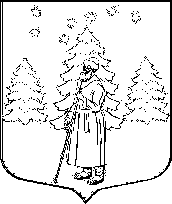 АДМИНИСТРАЦИЯ СУСАНИНСКОГО СЕЛЬСКОГО ПОСЕЛЕНИЯГАТЧИНСКОГО МУНИЦИПАЛЬНОГО РАЙОНАЛЕНИНГРАДСКОЙ ОБЛАСТИП О С Т А Н О В Л Е Н И Е 22.11.2023                      	                                                                                           № 409В целях реализации мероприятий по разработке и утверждению административных регламентов предоставления муниципальных услуг в муниципальном образовании «Сусанинское сельское поселение», в соответствии с Федеральным законом от 27.07.2010 № 210-ФЗ «Об организации предоставления государственных и муниципальных услуг», Федеральным законом от 06.10.2013 №131-ФЗ «Об общих принципах организации местного самоуправления в Российской Федерации», Постановлением администрации Сусанинского сельского поселения от 14.12.2021 № 828 «Об утверждении порядка разработки и утверждения административных регламентов по предоставлению муниципальных услуг администрацией Сусанинского сельского поселения», руководствуясь Уставом муниципального образования «Сусанинское сельское поселение», администрация П О С Т А Н О В Л Я Е Т:Утвердить Административный регламент по предоставлению муниципальной услуги «Предварительное согласование предоставления земельного участка, находящегося в муниципальной собственности (государственная собственность на который не разграничена)» (Приложение).Признать утратившим силу Постановление администрации от 04.05.2023 №165 «Предварительное согласование предоставления земельного участка, находящегося в муниципальной собственности (государственная собственность на который не разграничена)». Настоящее постановление вступает в силу со дня официального опубликования в сетевом издании «Гатчинская правда.ру» и подлежит размещению на официальном сайте муниципального образования «Сусанинское сельское поселение».Контроль за исполнением постановления оставляю за собой.Глава администрации                                                                                       К.С. МоринСусанинского сельского поселения                                                                                         Приложение к постановлениюадминистрации № 409 от 22.11.2023Административный регламент по предоставлению муниципальной услуги «Предварительное согласование предоставления земельного участка, находящегося в муниципальной собственности (государственная собственность на который не разграничена)» (Сокращенное наименование: «Предварительное согласование предоставления земельного участка») (далее – административный регламент, муниципальная услуга)1. Общие положения1.1. Административный регламент устанавливает порядок и стандарт предоставления муниципальной услуги.Возможные цели обращения заявителя в рамках предоставления муниципальной услуги:- предварительное согласование предоставления земельного участка в собственность за плату без проведения торгов;- предварительное согласование предоставления земельного участка в собственность бесплатно;- предварительное согласование предоставления земельного участка в аренду без проведения торгов;- предварительное согласование предоставления земельного участка в постоянное бессрочное пользование;- предварительное согласование предоставления земельного участка в безвозмездное пользование.Действие административного регламента не распространяется на правоотношения, связанные с предоставлением земельных участков гражданам для индивидуального жилищного строительства, ведения личного подсобного хозяйства в границах населенного пункта, садоводства для собственных нужд, гражданам и крестьянским (фермерским) хозяйствам для осуществления крестьянским (фермерским) хозяйством его деятельности в случаях, указанных в статье 39.18 Земельного кодекса Российской Федерации.1.2. Заявителями, имеющими право на получение муниципальной услуги, являются:физические лица;индивидуальные предприниматели;юридические лица (далее – заявитель).Представлять интересы заявителя имеют право:- от имени физических лиц: законные представители (родители, усыновители, опекуны) несовершеннолетних в возрасте до 14 лет, опекуны недееспособных граждан либо представители, действующие в силу полномочий, основанных на доверенности;- от имени юридических лиц: представители, действующие в соответствии с законом или учредительными документами в силу полномочий без доверенности или представители, действующие в силу полномочий, основанных на доверенности или договоре.1.3. Информация о месте нахождения органов местного самоуправления Ленинградской области в лице администраций муниципальных районов Ленинградской области (далее - орган местного самоуправления, ОМСУ, Администрация), предоставляющих муниципальную услугу, организаций, участвующих в предоставлении услуги (далее – Организации) и не являющихся многофункциональными центрами предоставления государственных и муниципальных услуг, графиках работы, контактных телефонов и т.д. (далее - сведения информационного характера), размещается:на стендах в местах предоставления муниципальной услуги и услуг, которые являются необходимыми для предоставления муниципальной услуги;на сайте Администраций: http://xn--80akiinbisaeq.xn--p1ai/;на сайте Государственного бюджетного учреждения Ленинградской области «Многофункциональный центр предоставления государственных и муниципальных услуг» (далее - ГБУ ЛО «МФЦ», МФЦ): http://mfc47.ru/;на Портале государственных и муниципальных услуг (функций) Ленинградской области (далее - ПГУ ЛО)/на Едином портале государственных услуг (далее - ЕПГУ): www.gu.lenobl.ru, www.gosuslugi.ru.в государственной информационной системе "Реестр государственных и муниципальных услуг (функций) Ленинградской области (далее - Реестр).2. Стандарт предоставления муниципальной услуги2.1. Полное наименование муниципальной услуги:Предварительное согласование предоставления земельного участка, находящегося в муниципальной собственности (государственная собственность на который не разграничена).Сокращенное наименование муниципальной услуги:Предварительное согласование предоставления земельного участка.2.2. Муниципальную услугу предоставляют:Администрация МО «Сусанинское сельское поселение» Гатчинского муниципального района Ленинградской области.В предоставлении услуги участвуют:ГБУ ЛО «МФЦ»;Управление Федеральной службы государственной регистрации, кадастра и картографии по Ленинградской области;органы Федеральной налоговой службы.Заявление на получение муниципальной услуги с комплектом документов принимается:1) при личной явке:в филиалах, отделах, удаленных рабочих местах ГБУ ЛО «МФЦ» (при наличии соглашения);2) без личной явки:в электронной форме через личный кабинет заявителя на ПГУ ЛО/ЕПГУ (при технической реализации).Заявитель может записаться на прием для подачи заявления о предоставлении услуги следующими способами:1) посредством ПГУ ЛО/ЕПГУ - в МФЦ;2) посредством сайта ОМСУ, МФЦ (при технической реализации) - в МФЦ;3) по телефону - в МФЦ.Для записи заявитель выбирает любую свободную для приема дату и время в пределах установленного в МФЦ графика приема заявителей.2.2.1. В целях предоставления муниципальной услуги установление личности заявителя может осуществляться в ходе личного приема посредством предъявления паспорта гражданина Российской Федерации либо иного документа, удостоверяющего личность, в соответствии с законодательством Российской Федерации или посредством идентификации и аутентификации, в ГБУ ЛО «МФЦ» с использованием информационных технологий, предусмотренных частью 18 статьи 14.1 Федерального закона от 27 июля 2006 года № 149-ФЗ «Об информации, информационных технологиях и о защите информации» (при наличии технической возможности).2.2.2. При предоставлении муниципальной услуги в электронной форме идентификация и аутентификация могут осуществляться посредством:1) единой системы идентификации и аутентификации или иных государственных информационных систем, если такие государственные информационные системы в установленном Правительством Российской Федерации порядке обеспечивают взаимодействие с единой системой идентификации и аутентификации, при условии совпадения сведений о физическом лице в указанных информационных системах;2) единой системы идентификации и аутентификации и единой информационной системы персональных данных, обеспечивающей обработку, включая сбор и хранение, биометрических персональных данных, их проверку и передачу информации о степени их соответствия предоставленным биометрическим персональным данным физического лица.2.3. Результатом предоставления муниципальной услуги является:решение о предварительном согласовании предоставления земельного участка (с приложением схемы расположения земельного участка в случае, если испрашиваемый земельный участок предстоит образовать в соответствии со схемой расположения земельного участка) (приложение 2 к административному регламенту);решение о возврате заявления о предварительном согласовании предоставления земельного участка (промежуточный результат предоставления государственной услуги) (приложение 3 к настоящему административному регламенту);решение об отказе в предоставлении муниципальной услуги (приложение 4 к настоящему административному регламенту).Результат предоставления муниципальной услуги предоставляется:1) при личной явке:в филиалах, отделах, удаленных рабочих местах ГБУ ЛО «МФЦ»;2) без личной явки:по электронной почте (e-mail);посредством ПГУ ЛО/ЕПГУ (при технической реализации).2.4. Срок предоставления муниципальной услуги составляет 14 рабочих (не более 20 календарных) дней (в период до 01.01.2024 - не более 10 рабочих дней) со дня поступления заявления о предварительном согласовании предоставления земельного участка в Администрацию.2.4.1. В случае если схема расположения земельного участка, в соответствии с которой предстоит образовать земельный участок, подлежит согласованию в соответствии со статьей 3.5 Федерального закона от 25 октября 2001 года № 137-ФЗ «О введении в действие Земельного кодекса Российской Федерации», срок предоставления муниципальной услуги может быть продлен не более чем до 35 календарных дней (в период до 01.01.2024 – не более чем до 20 календарных дней) со дня поступления заявления о предварительном согласовании предоставления земельного участка.2.5. Правовые основания для предоставления муниципальной услуги:Земельный кодекс Российской Федерации;Федеральный закон от 25.10.2001 № 137-ФЗ «О введении в действие Земельного кодекса Российской Федерации»;Федеральный закон от 27.07.2010 № 210-ФЗ «Об организации предоставления государственных и муниципальных услуг»;Постановление Правительства РФ от 09.04.2022 № 629 «Об особенностях регулирования земельных отношений в Российской Федерации в 2022 и 2023 годах»;- 	Приказ Росреестра от 02.09.2020 № П/0321 «Об утверждении перечня документов, подтверждающих право заявителя на приобретение земельного участка без проведения торгов»;- 	Приказ Росреестра от 19.04.2022 № П/0148 «Об утверждении требований к подготовке схемы расположения земельного участка или земельных участков на кадастровом плане территории и формату схемы расположения земельного участка или земельных участков на кадастровом плане территории при подготовке схемы расположения земельного участка или земельных участков на кадастровом плане территории в форме электронного документа, формы схемы расположения земельного участка или земельных участков на кадастровом плане территории, подготовка которой осуществляется в форме документа на бумажном носителе».2.6. Исчерпывающий перечень документов, необходимых в соответствии с законодательными или иными нормативными правовыми актами для предоставления муниципальной услуги, подлежащих представлению заявителем:1) для предоставления муниципальной услуги заполняется заявление согласно приложению 1 к административному регламенту: - лично заявителем на ЕПГУ/ПГУ ЛО;- специалистом МФЦ при личном обращении заявителя (представителя заявителя) в МФЦ.При обращении в МФЦ необходимо предъявить документ, удостоверяющий личность: - заявителя, представителя заявителя, в случае, когда полномочия уполномоченного лица подтверждены доверенностью в простой письменной форме (паспорт гражданина Российской Федерации, паспорт гражданина СССР, временное удостоверение личности гражданина РФ по форме, утвержденной Приказом МВД России от 16.11.2020 № 773, удостоверение личности военнослужащего РФ);- иностранного гражданина, лица без гражданства, включая вид на жительство и удостоверение беженца.Заявление о предварительном согласовании предоставления земельного участка (оформляется по форме согласно приложению 1 к административному регламенту), должно содержать следующие сведения:- фамилию, имя и (при наличии) отчество, место жительства заявителя, реквизиты документа, удостоверяющего его личность (для паспорта гражданина Российской Федерации: серия, номер, дата выдачи и код подразделения) и сведения о государственной регистрации заявителя в Едином государственном реестре индивидуальных предпринимателей (для индивидуального предпринимателя);- фамилию, имя и (при наличии) отчество представителя заявителя и реквизиты документа, удостоверяющего личность (в случае если заявление подается представителем заявителя);- наименование и место нахождения заявителя (для юридического лица), а также государственный регистрационный номер записи о государственной регистрации юридического лица в едином государственном реестре юридических лиц и идентификационный номер налогоплательщика, за исключением случаев, если заявителем является иностранное юридическое лицо;- кадастровый номер земельного участка, заявление о предварительном согласовании предоставления которого подано (далее - испрашиваемый земельный участок), в случае, если границы такого земельного участка подлежат уточнению в соответствии с Федеральным законом от 13.07.2015 № 218-ФЗ «О государственной регистрации недвижимости»;- реквизиты решения об утверждении проекта межевания территории, если образование испрашиваемого земельного участка предусмотрено указанным проектом;- кадастровый номер земельного участка или кадастровые номера земельных участков, из которых в соответствии с проектом межевания территории, со схемой расположения земельного участка или с проектной документацией лесных участков предусмотрено образование испрашиваемого земельного участка, в случае, если сведения о таких земельных участках внесены в Единый государственный реестр недвижимости (далее - ЕГРН);- основание предоставления земельного участка без проведения торгов из числа предусмотренных пунктом 2 статьи 39.3, статьей 39.5, пунктом 2 статьи 39.6 или пунктом 2 статьи 39.10 Земельного кодекса Российской Федерации;- вид права, на котором заявитель желает приобрести земельный участок, если предоставление земельного участка возможно на нескольких видах прав;- цель использования земельного участка;- реквизиты решения об изъятии земельного участка для государственных или муниципальных нужд в случае, если земельный участок предоставляется взамен земельного участка, изымаемого для государственных или муниципальных нужд;- реквизиты решения об утверждении документа территориального планирования и(или) проекта планировки территории в случае, если земельный участок предоставляется для размещения объектов, предусмотренных указанными документом и(или) проектом;- адрес электронной почты, номер телефона для связи с заявителем или представителем заявителя;схема расположения земельного участка в случае, если испрашиваемый земельный участок предстоит образовать и отсутствует проект межевания территории, в границах которой предстоит образовать такой земельный участок;Схема расположения земельного участка в форме электронного документа формируется в виде файлов в формате XML, созданных с использованием XML-схем, размещаемых на официальном сайте, а также в формате HTML. Графическая информация формируется в виде файла в формате PDF в полноцветном режиме с разрешением не менее 300 dpi, качество которого должно позволять в полном объеме прочитать (распознать) графическую информацию;заверенный перевод на русский язык документов о государственной регистрации юридического лица в соответствии с законодательством иностранного государства в случае, если заявителем является иностранное юридическое лицо;подготовленный садоводческим или огородническим некоммерческим товариществом реестр членов такого товарищества в случае, если подано заявление о предварительном согласовании предоставления земельного участка такому товариществу;документ, подтверждающий членство заявителя в садоводческом или огородническом некоммерческом товариществе, в случае, если обращается член садоводческого или огороднического некоммерческого товарищества за предоставлением в собственность за плату;решение общего собрания членов садоводческого или огороднического товарищества о распределении участка заявителю, в случае, если обращается член садоводческого или огороднического некоммерческого товарищества за предоставлением в собственность за плату или если обращается член садоводческого или огороднического товарищества за предоставлением в аренду;сообщение заявителя, содержащее перечень всех зданий, сооружений, объектов незавершенного строительства (при наличии), расположенных на земельном участке, с указанием кадастровых (условных, инвентарных) номеров и адресных ориентиров зданий, сооружений, объектов незавершенного строительства (при наличии), принадлежащих на соответствующем праве заявителю, в случае, если обращается собственник здания, сооружения, помещения в таком здании, сооружении за предоставлением в собственность за плату, или если обращаются религиозная организация, которой на праве безвозмездного пользования предоставлены здания, сооружения; лица, относящиеся к коренным малочисленным народам Севера, Сибири и Дальнего Востока, и их общины, за предоставлением в безвозмездное пользование, или если обращаются собственник объекта незавершенного строительства; собственник здания, сооружения, помещений в них, лицо, которому эти объекты недвижимости предоставлены на хозяйственного ведения или на праве оперативного управления, за предоставлением в аренду, или если обращается религиозная организация - собственник здания или сооружения за предоставлением в собственность бесплатно;документы, удостоверяющие (устанавливающие) право заявителя на здание, сооружение, расположенные на испрашиваемом земельном участке, либо помещение в них, в случае если обращается собственник здания, сооружения, помещения в здании, сооружении за предоставлением в собственность за плату, или если обращается религиозная организация, являющаяся собственником здания или сооружения, за предоставлением в безвозмездное пользование или собственность бесплатно, или если обращается собственник здания, сооружения, помещений в них, лицо, которому эти объекты недвижимости предоставлены на праве хозяйственного ведения или на праве оперативного управления, за предоставлением в аренду, если право на такое здание, сооружение либо помещение не зарегистрировано в ЕГРН;документы, удостоверяющие (устанавливающие) права заявителя на объект незавершенного строительства, расположенный на испрашиваемом земельном участке, если обращается собственник объекта незавершенного строительства за предоставлением в аренду и право на такой объект незавершенного строительства не зарегистрировано в ЕГРН;документы, подтверждающие право заявителя на испрашиваемый земельный участок, в случае, если обращается собственник здания, сооружения, помещения в здании, сооружении, юридическое лицо, использующее земельный участок на праве постоянного (бессрочного) пользования, за предоставлением в собственность за плату или в аренду или, если обращается религиозная организация, которой на праве безвозмездного пользования предоставлены здания, сооружения, за предоставлением в безвозмездное пользование, или если обращается собственник объекта незавершенного строительства; собственник здания, сооружения, помещения в них, лицо, которому эти объекты недвижимости предоставлены на хозяйственного ведения или на праве оперативного управления, за предоставлением в аренду, или если обращается религиозная организация - собственник здания или сооружения за предоставлением в собственность бесплатно, если право на такой земельный участок не зарегистрировано в ЕГРН (при наличии соответствующих прав на земельный участок);договор о комплексном освоении территории, если обращается арендатор земельного участка, предоставленного для комплексного освоения территории, о предоставлении в аренду земельного участка, образованного из земельного участка, предоставленного для комплексного освоения территории;соглашение о создании крестьянского (фермерского) хозяйства, в случае, если обращается крестьянское (фермерское) хозяйство, испрашивающее участок для осуществления своей деятельности, за предоставлением в безвозмездное пользование;документ, подтверждающий принадлежность гражданина к коренным малочисленным народам Севера, Сибири и Дальнего Востока, если обращается гражданин, относящийся к коренным малочисленным народам Севера, Сибири и Дальнего Востока, за предоставлением в безвозмездное пользование;документы, подтверждающие право на предоставление участка в соответствии с целями использования земельного участка, в случае, если обращаются за предоставлением в постоянное (бессрочное) пользование или в случае, если обращается государственное или муниципальное учреждение; казенное предприятие; центр исторического наследия Президента Российской Федерации за предоставлением в безвозмездное пользование;приказ о приеме на работу, выписка из трудовой книжки (либо сведения о трудовой деятельности) за периоды до 1 января 2020 года или трудовой договор (контракт) в случае, если обращается гражданин, работающий по основному месту работы в муниципальном образовании по специальности, которая установлена законом субъекта Российской Федерации, за предоставлением в собственность бесплатно или в безвозмездное пользование, или работник организации, которой земельный участок предоставлен на праве постоянного (бессрочного) пользования, за предоставлением в безвозмездное пользование;решение суда, на основании которого изъят земельный участок, в случае, если обращается лицо, у которого изъят участок, предоставленный в безвозмездное пользование, за предоставлением в безвозмездное пользование или если обращается лицо, у которого изъят предоставленный в аренду земельный участок, за предоставлением в аренду;гражданско-правовые договоры на строительство или реконструкцию объектов недвижимости, если обращается лицо, с которым заключен договор на строительство или реконструкцию объектов недвижимости, осуществляемые полностью за счет бюджетных средств, за предоставлением в безвозмездное пользование;решение общего собрания членов товарищества о приобретении права безвозмездного пользования земельным участком, предназначенным для ведения гражданами садоводства или огородничества для собственных нужд, в случае, если обращается садовое или огородническое некоммерческое товарищество за предоставлением в безвозмездное пользование;решение о создании некоммерческой организации, в случае, если обращается некоммерческая организация, созданная гражданами в целях жилищного строительства за предоставлением в безвозмездное пользование;договор безвозмездного пользования зданием, сооружением, в случае, если обращается религиозная организация, которой на праве безвозмездного пользования предоставлены здания, сооружения, за предоставлением в безвозмездное пользование;решение общего собрания членов садоводческого или огороднического товарищества о приобретении участка общего назначения, с указанием долей в праве общей долевой собственности в случае, если обращается лицо, уполномоченное решением общего собрания членов садоводческого или огороднического товарищества за предоставлением в аренду или если обращается лицо, уполномоченное на подачу заявления решением общего собрания членов садоводческого или огороднического товарищества, за предоставлением в собственность бесплатно;документ, подтверждающий членство заявителя в садоводческом или огородническом товариществе, если обращается член садоводческого или огороднического товарищества за предоставлением в аренду;выданный уполномоченным органом документ, подтверждающий принадлежность гражданина к категории граждан, обладающих правом на первоочередное или внеочередное приобретение земельных участков, если обратился гражданин, имеющий право на первоочередное приобретение земельного участка, за предоставлением в аренду;документ, подтверждающий право заявителя на предоставление земельного участка в собственность без проведения торгов, если обращается лицо, имеющее право на приобретение в собственность участка без торгов, за предоставлением в аренду;договор аренды исходного земельного участка, заключенный до дня вступления в силу Федерального закона от 21 июля 1997 г. № 122-ФЗ «О государственной регистрации прав на недвижимое имущество и сделок с ним», если обращается арендатор такого земельного участка за предоставлением в аренду земельного участка, образованного из ранее арендованного земельного участка;свидетельство, удостоверяющее регистрацию лица в качестве резидента особой экономической зоны, если обращается резидент особой экономической зоны за предоставлением в аренду;концессионное соглашение, если обращается лицо, с которым заключено концессионное соглашение, за предоставлением в аренду;договор об освоении территории в целях строительства и эксплуатации наемного дома коммерческого использования, если обращается лицо, заключившее договор об освоении территории в целях строительства и эксплуатации наемного дома, за предоставлением в аренду;охотхозяйственное соглашение, если обращается лицо, с которым заключено охотхозяйственное соглашение, за предоставлением в аренду;инвестиционная декларация, в составе которой представлен инвестиционный проект, если обращается резидент зоны территориального развития, включенный в реестр резидентов такой зоны, за предоставлением в аренду;проектная документация на выполнение работ, связанных с пользованием недрами, либо государственное задание, предусматривающее выполнение мероприятий по государственному геологическому изучению недр, или государственный контракт на выполнение работ по геологическому изучению недр (в том числе региональному) либо их часть, предусматривающая осуществление соответствующей деятельности, если обращается недропользователь за предоставлением в аренду;свидетельство о внесении казачьего общества в государственный реестр казачьих обществ в Российской Федерации, если обращается казачье общество за предоставлением в аренду;соглашение об управлении особой экономической зоной, если обращается управляющая компания, привлеченная для выполнения функций по созданию объектов недвижимости в границах особой экономической зоны и на прилегающей к ней территории и по управлению этими и ранее созданными объектами недвижимости, за предоставлением в аренду;соглашение о взаимодействии в сфере развития инфраструктуры особой экономической зоны, если обращается лицо, с которым заключено соглашение о взаимодействии в сфере развития инфраструктуры особой экономической зоны, за предоставлением в аренду;договор об освоении территории в целях строительства и эксплуатации наемного дома социального использования, если обращается лицо, заключившее договор об освоении территории в целях строительства и эксплуатации наемного дома социального использования, за предоставлением в аренду;специальный инвестиционный контракт, если обращается лицо, с которым заключен специальный инвестиционный контракт, за предоставлением в аренду;документ, предусматривающий выполнение международных обязательств, если обращается лицо, испрашивающее участок для выполнения международных обязательств, за предоставлением в аренду;договор аренды земельного участка, если обращается арендатор земельного участка за заключением нового договора аренды и если ранее договор аренды на такой земельный участок не был зарегистрировано в ЕГРН;документы, подтверждающие условия предоставления земельных участков в соответствии с законодательством субъектов Российской Федерации, в случае обращения граждан, имеющих трех и более детей за предоставлением в собственность бесплатно;документы, подтверждающие право на приобретение земельного участка, установленные законом субъекта Российской Федерации или законодательством Российской Федерации, в случае обращения граждан, относящихся к отдельным категориям, устанавливаемым соответственно законом субъекта Российской Федерации или федеральным законом, за предоставлением в собственность бесплатно;документы, подтверждающие право на приобретение земельного участка, установленные законодательством Российской Федерации, в случае обращения некоммерческой организации, созданной гражданами, в соответствии с федеральными законами за предоставлением в собственность бесплатно;документы, подтверждающие право на приобретение земельного участка, установленные законодательством субъекта Российской Федерации или законодательством Российской Федерации, в случае обращения религиозной организации, имеющей земельный участок на праве постоянного (бессрочного) пользования, предназначенный для сельскохозяйственного производства, за предоставлением в собственность бесплатно.43) документ, оформленный в соответствии с действующим законодательством, подтверждающий наличие у представителя права действовать от лица заявителя и определяющий условия и границы реализации права представителя на получение муниципальной услуги, если с заявлением обращается представитель заявителя: Для физических лиц:а) доверенность, удостоверенную нотариально, либо главой местной администрации поселения и специально уполномоченным должностным лицом местного самоуправления поселения или главой местной администрации муниципального района и специально уполномоченным должностным лицом местного самоуправления муниципального района (в случае, если в поселении или расположенном на межселенной территории населенном пункте нет нотариуса), либо, консульским должностным лицом, уполномоченным на совершение этих действий; б) доверенность, удостоверенную в соответствии с пунктом 2 статьи 185.1 Гражданского кодекса Российской Федерации и являющуюся приравненной к нотариальной:  доверенности военнослужащих и других лиц, находящихся на излечении в госпиталях, санаториях и других военно-лечебных учреждениях, которые удостоверены начальником такого учреждения, его заместителем по медицинской части, а при их отсутствии старшим или дежурным врачом;доверенности военнослужащих, а в пунктах дислокации воинских частей, соединений, учреждений и военно-учебных заведений, где нет нотариальных контор и других органов, совершающих нотариальные действия, также доверенности работников, членов их семей и членов семей военнослужащих, которые удостоверены командиром (начальником) этих части, соединения, учреждения или заведения;доверенности лиц, находящихся в местах лишения свободы, которые удостоверены начальником соответствующего места лишения свободы;доверенности совершеннолетних дееспособных граждан, проживающих в стационарных организациях социального обслуживания, которые удостоверены администрацией этой организации или руководителем (его заместителем) соответствующего учреждения социальной защиты населения;в) постановление органа опеки и попечительства об установлении опеки или попечительства (в отношении граждан, находящихся под опекой или попечительством либо помещенных под надзор в медицинские организации, организации, оказывающие социальные услуги, или иные организации);Для юридических лиц:г) доверенность или договор, приказ о назначении, решение собрания, содержащие полномочия представителя (при обращении за предоставлением муниципальной услуги представителя заявителя, полномочия которого основаны на доверенности), удостоверенную в соответствии с пунктом 4 статьи 185.1 Гражданского кодекса Российской Федерации;  2.7. Исчерпывающий перечень документов (сведений), необходимых в соответствии с законодательными или иными нормативными правовыми актами для предоставления муниципальной услуги, находящихся в распоряжении государственных органов, органов местного самоуправления и подведомственных им организаций (за исключением организаций, оказывающих услуги, необходимые и обязательные для предоставления муниципальной услуги) и подлежащих представлению в рамках межведомственного информационного взаимодействия.Структурное подразделение в рамках межведомственного информационного взаимодействия для предоставления муниципальной услуги запрашивает следующие документы (сведения):выписка из Единого государственного реестра юридических лиц (ЕГРЮЛ);выписка из Единого государственного реестра индивидуальных предпринимателей об индивидуальном предпринимателе (ЕГРИП);выписка из Единого государственного реестра недвижимости (ЕГРН);документ о предоставлении исходного земельного участка садоводческому некоммерческому товариществу или огородническому некоммерческому товариществу (за исключением случаев, если право на исходный земельный участок зарегистрировано в ЕГРН), если обращается член такого товарищества за предоставлением в собственность за плату или в аренду; если обращается лицо, уполномоченное на подачу заявления решением общего собрания членов такого товарищества за предоставлением в собственность бесплатно или в аренду;утвержденный проект межевания территории, если обращается член садоводческого	некоммерческого товарищества или огороднического некоммерческого товарищества за предоставлением в собственность за плату или в аренду; если обращается лицо, с которым заключен договор о развитии застроенной территории; лицо, уполномоченное на подачу заявления решением общего собрания членов садоводческого некоммерческого товарищества или огороднического некоммерческого товарищества, за предоставлением в собственность бесплатно или в аренду; если обращается арендатор земельного участка, предоставленного для комплексного освоения территории, из которого образован испрашиваемый земельный участок, лицо, с которым заключен договор о развитии застроенной территории, лицо, заключившее договор об освоении территории в целях строительства и эксплуатации наемного дома коммерческого использования, юридическое лицо, заключившее договор об освоении территории в целях строительства и эксплуатации наемного дома социального использования, за предоставлением в аренду;утвержденный проект планировки территории, если обращается лицо, с которым заключен договор о развитии застроенной территории, за предоставлением в собственность бесплатно, или если обращается арендатор земельного участка, предоставленного для комплексного освоения территории, из которого образован испрашиваемый земельный участок, лицо, с которым заключен договор о развитии застроенной территории, лицо, заключившее договор об освоении территории в целях строительства и эксплуатации наемного дома коммерческого использования, юридическое лицо, заключившее договор об освоении территории в целях строительства и эксплуатации наемного дома социального использования, за предоставлением в аренду;распоряжение Правительства Российской Федерации, если обращается юридическое лицо, испрашивающее участок для размещения объектов социально - культурного назначения, реализации масштабных инвестиционных проектов, за предоставлением в аренду;распоряжение высшего должностного лица субъекта Российской Федерации, если обращается лицо, испрашивающее земельный участок для размещения объектов социально-культурного и коммунально-бытового назначения, реализации масштабных инвестиционных проектов, за предоставлением в аренду;указ или распоряжение Президента Российской Федерации, если обращается лицо, испрашивающее земельный участок в соответствии с указом или распоряжением Президента Российской Федерации за предоставлением в аренду;выписка из документа территориального планирования или выписка из документации по планировке территории, подтверждающая отнесение объекта к объектам федерального, регионального или местного значения, если обращается юридическое лицо, испрашивающее участок для размещения указанных объектов, за предоставлением в аренду;решение о предоставлении в пользование водных биологических ресурсов, если обращается лицо, имеющее право на добычу (вылов) водных биологических ресурсов, за предоставлением в аренду;договор о предоставлении рыбопромыслового участка; если обращается лицо, имеющее право на добычу (вылов) водных биологических ресурсов, за предоставлением в аренду;договор пользования водными биологическими ресурсами, если обращается лицо, имеющее право на добычу (вылов) водных биологических ресурсов, за предоставлением в аренду;договор пользования рыбоводным участком, если обращается лицо, осуществляющее товарную аквакультуру (товарное рыбоводство), за предоставлением в аренду;решение Правительства Российской Федерации о сооружении ядерных установок, радиационных источников, пунктов хранения ядерных материалов и радиоактивных веществ, пунктов хранения, хранилищ радиоактивных отходов и пунктов захоронения радиоактивных отходов и о месте их размещения, если обращается юридическое лицо, осуществляющее размещение ядерных установок, радиационных источников, пунктов хранения ядерных материалов и радиоактивных веществ, пунктов хранения, хранилищ радиоактивных отходов и пунктов захоронения радиоактивных отходов, за предоставлением в аренду;сведения о трудовой деятельности за периоды после  1 января 2020 года;договор найма служебного жилого помещения, в случае, если обращается гражданин, которому предоставлено служебное помещение в виде жилого дома, за предоставлением в безвозмездное пользование;соглашение об изъятии земельного участка, если обращается лицо, у которого изъят участок, предоставленный в безвозмездное пользование, за предоставлением в безвозмездное пользование или если обращается лицо, у которого изъят предоставленный в аренду земельный участок, за предоставлением в аренду;решение субъекта Российской Федерации о создании некоммерческой организации в случае, если обращается некоммерческая организация, созданная субъектом Российской Федерации в целях жилищного строительства для обеспечения жилыми помещениями отдельных категорий граждан, за предоставлением в безвозмездное пользование;государственный контракт, если обращается лицо, с которым заключен государственный контракт на выполнение работ, оказание услуг для обеспечения обороны страны и безопасности государства, осуществляемых полностью за счет средств федерального бюджета, за предоставлением в безвозмездное пользование.Заявитель вправе представить документы, указанные в настоящем пункте, по собственной инициативе.2.7.1. При предоставлении муниципальной услуги запрещается требовать от заявителя:1.	Представления документов и информации или осуществления действий, представление или осуществление которых не предусмотрено нормативными правовыми актами, регулирующими отношения, возникающие в связи с предоставлением муниципальной услуги; 2.	Представления документов и информации, в том числе подтверждающих внесение заявителем платы за предоставление муниципальных услуг, которые находятся в распоряжении органов, предоставляющих муниципальные услуги, иных государственных органов, органов местного самоуправления либо подведомственных государственным органам или органам местного самоуправления организаций, участвующих в предоставлении муниципальной услуги, за исключением документов, включенных в определенный частью 6 статьи 7 Федерального закона от 27.07.2010 № 210-ФЗ «Об организации предоставления государственных и муниципальных услуг» (далее – Федеральный закон № 210-ФЗ) перечень документов. Заявитель вправе представить указанные документы и информацию в органы, предоставляющие государственные услуги, и органы, предоставляющие муниципальные услуги, по собственной инициативе;3.	Осуществления действий, в том числе согласований, необходимых для получения муниципальной услуги и связанных с обращением в иные государственные органы, органы местного самоуправления, организации (за исключением получения услуг, являющихся необходимыми и обязательными для предоставления муниципальной услуги, включенных в перечни, предусмотренные частью 1 статьи 9 Федерального закона № 210-ФЗ, а также документов и информации, предоставляемых в результате оказания таких услуг;4. Представления документов и информации, отсутствие и (или) недостоверность которых не указывались при первоначальном отказе в приеме документов, необходимых для предоставления муниципальной услуги, либо в предоставлении муниципальной услуги, за исключением случаев, предусмотренных пунктом 4 части 1 статьи 7 Федерального закона № 210-ФЗ.5. Представления на бумажном носителе документов и информации, электронные образы которых ранее были заверены в соответствии с пунктом 7.2 части 1 статьи 16 Федерального закона № 210-ФЗ, за исключением случаев, если нанесение отметок на такие документы либо их изъятие является необходимым условием предоставления государственной или муниципальной услуги, и иных случаев, установленных федеральными законами.2.7.2. При наступлении событий, являющихся основанием для предоставления муниципальной услуги, Администрация вправе:1) проводить мероприятия, направленные на подготовку результатов предоставления муниципальных услуг, в том числе направлять межведомственные запросы, получать на них ответы, после чего уведомлять заявителя о возможности подать запрос о предоставлении соответствующей услуги для немедленного получения результата предоставления такой услуги;2) при условии наличия запроса заявителя о предоставлении муниципальной услуги, в отношении которых у заявителя могут появиться основания для их предоставления ему в будущем, проводить мероприятия, направленные на формирование результата предоставления соответствующей услуги, в том числе направлять межведомственные запросы, получать на них ответы, формировать результат предоставления соответствующей услуги, а также предоставлять его заявителю с использованием ЕПГУ/ПГУ ЛО и уведомлять заявителя о проведенных мероприятиях.2.8. Исчерпывающий перечень оснований для приостановления предоставления муниципальной услуги с указанием допустимых сроков приостановления в случае, если возможность приостановления предоставления муниципальной услуги предусмотрена действующим законодательством.В случае если на дату поступления в уполномоченный орган заявления о предварительном согласовании предоставления земельного участка, образование которого предусмотрено приложенной к этому заявлению схемой расположения земельного участка, на рассмотрении такого органа находится представленная ранее другим лицом схема расположения земельного участка и местоположение земельных участков, образование которых предусмотрено этими схемами, частично или полностью совпадает, уполномоченный орган принимает решение о приостановлении срока рассмотрения поданного позднее заявления о предварительном согласовании предоставления земельного участка и направляет принятое решение заявителю (приложение 5 к настоящему административному регламенту).Срок рассмотрения поданного позднее заявления о предварительном согласовании предоставления земельного участка приостанавливается на срок не более 20 (двадцати) дней до принятия решения об утверждении направленной или представленной ранее схемы расположения земельного участка или до принятия решения об отказе в утверждении указанной схемы.2.9. Исчерпывающий перечень оснований для отказа в приеме документов, необходимых для предоставления муниципальной услуги:Отсутствие права на предоставление муниципальной услуги:1) заявление подано лицом, не уполномоченным на осуществление таких действий;2) заявителем не представлены документы, установленные пунктом 2.6 административного регламента;3) представленные документы утратили силу на момент обращения за муниципальной услугой;4) представленные документы содержат подчистки и исправления текста, не заверенные в порядке, установленном законодательством Российской Федерации;5) представленные в электронной форме документы содержат повреждения, наличие которых не позволяет в полном объеме использовать информацию и сведения, содержащиеся в документах для предоставления муниципальной услуги;6) подача запроса о предоставлении муниципальной услуги и документов, необходимых для предоставления муниципальной услуги, в электронной форме с нарушением установленных требований;7) неполное заполнение полей в форме заявления, в том числе в интерактивной форме заявления на ЕПГУ/ПГУ ЛО.2.10. Исчерпывающий перечень оснований для отказа в предоставлении муниципальной услуги.Отсутствие права на предоставление муниципальной услуги:1) схема расположения земельного участка, приложенная к заявлению о предварительном согласовании предоставления земельного участка, не может быть утверждена по основаниям, указанным в пункте 16 статьи 11.10 Земельного кодекса Российской Федерации;2) земельный участок, который предстоит образовать, не может быть предоставлен заявителю по основаниям, указанным в подпунктах 1 - 13, 14.1 - 19, 22 и 23 статьи 39.16 Земельного кодекса Российской Федерации;3) земельный участок, границы которого подлежат уточнению в соответствии с Федеральным законом от 13.07.2015 № 218-ФЗ «О государственной регистрации недвижимости» не может быть предоставлен заявителю по основаниям, указанным в подпунктах 1 - 23 статьи 39.16 Земельного кодекса Российской Федерации.Решение об отказе в предварительном согласовании предоставления земельного участка должно быть обоснованным и содержать все основания отказа.2.10.1. Заявление о предварительном согласовании предоставления земельного участка подлежит возврату заявителю в течение 10 (десяти) календарных дней со дня регистрации (поступления) в Администрации по следующим основаниям:1) заявление не соответствует требованиям подпункта 1 пункта 2.6 регламента;2) заявление подано в иной уполномоченный орган;3) к заявлению не приложены документы, предусмотренные подпунктами 2 - 43 пункта 2.6 регламента;В случае возврата заявления о предварительном согласовании предоставления земельного участка заявителю должны быть указаны причины возврата.2.11. Муниципальная услуга предоставляется бесплатно.2.12. Максимальный срок ожидания в очереди при подаче заявления о предоставлении муниципальной услуги и при получении результата предоставления муниципальной услуги составляет не более 15 минут.2.13. Срок регистрации заявления о предоставлении муниципальной услуги составляет:при обращении заявителя в ГБУ ЛО "МФЦ" - в течение 1 рабочего дня;при направлении запроса на бумажном носителе из МФЦ в Администрацию (при наличии соглашения) - в день поступления запроса в Администрацию;при направлении запроса в форме электронного документа посредством ЕПГУ и(или) ПГУ ЛО (при наличии технической возможности) - в день поступления запроса на ЕПГУ и(или) ПГУ ЛО или на следующий рабочий день (в случае направления документов в нерабочее время, в выходные, праздничные дни)».2.14. Требования к помещениям, в которых предоставляется муниципальная услуга, к залу ожидания, местам для заполнения заявления о предоставлении муниципальной услуги, информационным стендам с образцами их заполнения и перечнем документов, необходимых для предоставления муниципальной услуги.2.14.1. Предоставление муниципальной услуги осуществляется в специально выделенных для этих целей помещениях Администрации, МФЦ.2.14.2. Наличие на территории, прилегающей к зданию, в котором размещена МФЦ, не менее 10 процентов мест (но не менее одного места) для парковки специальных автотранспортных средств инвалидов, которые не должны занимать иные транспортные средства. Инвалиды пользуются местами для парковки специальных транспортных средств бесплатно. На территории, прилегающей к зданию, в котором размещена МФЦ, располагается бесплатная парковка для автомобильного транспорта посетителей, в том числе предусматривающая места для специальных автотранспортных средств инвалидов.2.14.3. Помещения размещаются преимущественно на нижних, предпочтительнее на первых, этажах здания с предоставлением доступа в помещение инвалидам.2.14.4. Здание (помещение) оборудуется информационной табличкой (вывеской), содержащей полное наименование МФЦ, а также информацию о режиме его работы.2.14.5. Вход в здание (помещение) и выход из него оборудуются лестницами с поручнями и пандусами для передвижения детских и инвалидных колясок.2.14.6. В помещении организуется бесплатный туалет для посетителей, в том числе туалет, предназначенный для инвалидов.2.14.7. При необходимости работником МФЦ инвалиду оказывается помощь в преодолении барьеров при получении муниципальной услуги в интересах заявителей.2.14.8. Вход в помещение и места ожидания оборудуются кнопками, а также содержат информацию о контактных номерах телефонов вызова работника для сопровождения инвалида.2.14.9. Дублирование необходимой для инвалидов звуковой и зрительной информации, а также надписей, знаков и иной текстовой и графической информации знаками, выполненными рельефно-точечным шрифтом Брайля, допуск сурдопереводчика и тифлосурдопереводчика.2.14.10. Оборудование мест повышенного удобства с дополнительным местом для собаки-проводника и устройств для передвижения инвалида (костылей, ходунков).2.14.11. Характеристики помещений приема и выдачи документов в части объемно-планировочных и конструктивных решений, освещения, пожарной безопасности, инженерного оборудования должны соответствовать требованиям нормативных документов, действующих на территории Российской Федерации.2.14.12. Помещения приема и выдачи документов должны предусматривать места для ожидания, информирования и приема заявителей.2.14.13. Места ожидания и места для информирования оборудуются стульями (кресельными секциями, скамьями) и столами (стойками) для оформления документов с размещением на них бланков документов, необходимых для получения муниципальной услуги, канцелярскими принадлежностями, а также информационными стендами, содержащими актуальную и исчерпывающую информацию, необходимую для получения муниципальной услуги, и информацию о часах приема заявлений.2.14.14. Места для проведения личного приема заявителей оборудуются столами, стульями, обеспечиваются канцелярскими принадлежностями для написания письменных обращений.2.15. Показатели доступности и качества муниципальной услуги.2.15.1. Показатели доступности муниципальной услуги (общие, применимые в отношении всех заявителей):1) транспортная доступность к месту предоставления муниципальной услуги;2) наличие указателей, обеспечивающих беспрепятственный доступ к помещениям, в которых предоставляется муниципальная услуга;3) возможность получения полной и достоверной информации о муниципальной услуге в Администрации, МФЦ по телефону, на официальном сайте;4) предоставление муниципальной услуги любым доступным способом, предусмотренным действующим законодательством;5) обеспечение для заявителя возможности получения информации о ходе и результате предоставления муниципальной услуги с использованием ЕПГУ и(или) ПГУ ЛО (если муниципальная услуга предоставляется посредством ЕПГУ и(или) ПГУ ЛО)6) возможность получения муниципальной услуги по экстерриториальному принципу.2.15.2. Показатели доступности муниципальной услуги (специальные, применимые в отношении инвалидов):1) наличие инфраструктуры, указанной в п. 2.14 административного регламента;2) исполнение требований доступности муниципальной услуги для инвалидов;3) обеспечение беспрепятственного доступа инвалидов к помещениям, в которых предоставляется муниципальная услуга.2.15.3. Показатели качества муниципальной услуги:1) соблюдение срока предоставления муниципальной услуги;2) соблюдение времени ожидания в очереди при подаче заявления и получении результата;3) осуществление не более одного обращения заявителя к работникам ГБУ ЛО «МФЦ» при подаче документов на получение муниципальной услуги и не более одного обращения при получении результата в ГБУ ЛО «МФЦ»;4) отсутствие жалоб на действия или бездействие должностных лиц Администрации, МФЦ, поданных в установленном порядке.2.15.4. После получения результата муниципальной услуги, предоставление которой осуществлялось в электронном виде через ЕПГУ или ПГУ ЛО либо посредством МФЦ, заявителю обеспечивается возможность оценки качества оказания муниципальной услуги.2.16. Получения услуг, которые являются необходимыми и обязательными для предоставления муниципальной услуги, не требуется.Согласований, необходимых для получения муниципальной услуги, не требуется.2.17. Иные требования, в том числе учитывающие особенности предоставления муниципальной услуги по экстерриториальному принципу (в случае если муниципальная услуга предоставляется по экстерриториальному принципу) и особенности предоставления муниципальной услуги в электронной форме.2.17.1. Предоставление муниципальной услуги по экстерриториальному принципу не предусмотрено.2.17.2. Предоставление муниципальной услуги в электронном виде осуществляется при технической реализации услуги посредством ПГУ ЛО и/или ЕПГУ.3. Состав, последовательность и сроки выполненияадминистративных процедур, требования к порядку ихвыполнения, в том числе особенности выполненияадминистративных процедур в электронной форме3.1. Состав, последовательность и сроки выполнения административных процедур, требования к порядку их выполнения.3.1.1. Предоставление муниципальной услуги включает в себя следующие административные процедуры:1) прием и регистрация заявления и документов о предоставлении муниципальной услуги - не более 1 рабочего дня.2) рассмотрение заявления и документов о предоставлении муниципальной услуги - не более 10 рабочих дней (в период до 01.01.2024 - не более 6 рабочих дней).В случае если схема расположения земельного участка, в соответствии с которой предстоит образовать земельный участок, подлежит согласованию в соответствии со статьей 3.5 Федерального закона от 25 октября 2001 года 
№ 137-ФЗ «О введении в действие Земельного кодекса Российской Федерации», срок выполнения административной процедуры может быть продлен не более чем до 31 календарного дня (в период до 01.01.2024 - не более чем до 16 календарных дней).3)	принятие решения о предоставлении муниципальной услуги или об отказе в предоставлении муниципальной услуги – 2 рабочих дня;4) выдача результата предоставления муниципальной услуги - не более 1 рабочего дня.3.1.2. Прием и регистрация заявления и документов о предоставлении муниципальной услуги.3.1.2.1. Основание для начала административной процедуры: поступление в Администрацию заявления и документов, предусмотренных п. 2.6 административного регламента, способом, указанным в п. 2.2 административного регламента.3.1.2.2. Содержание административного действия, продолжительность и(или) максимальный срок его выполнения: работник Администрации, ответственный за обработку входящих документов, принимает представленные на бумажном носителе либо направленные заявителем заявление и документы в автоматизированной информационной системе межведомственного электронного взаимодействия Ленинградской области (далее - АИС "Межвед ЛО") и в случае отсутствия установленных пунктом 2.9 административного регламента оснований для отказа в приеме, перенаправляет их работнику Администрации, ответственному за рассмотрение документов и формирование проекта решения, на бумажном носителе либо посредством АИС «Межвед ЛО» в соответствии с правилами делопроизводства, установленными в Администрации, в течение не более 1 (одного) рабочего дня.3.1.2.2.1. При наличии оснований для отказа в приеме документов, предусмотренных пунктом 2.9 настоящего административного регламента, работник Администрации, ответственный за делопроизводство, в тот же день с помощью указанных в заявлении средств связи уведомляет заявителя об отказе в приеме документов с указанием оснований такого отказа, возвращает заявление и документы заявителю с указанием, соответствующего статуса в АИС «Межвед ЛО».3.1.2.3. Лицо, ответственное за выполнение административной процедуры: работник Администрации, ответственный за обработку входящих документов.3.1.2.4. Критерии принятия решения: наличие/отсутствие оснований для отказа в приеме документов, необходимых для предоставления муниципальной услуги, установленных пунктом 2.9 административного регламента.3.1.2.5. Результат выполнения административной процедуры: - отказ в приеме заявления и документов о предоставлении муниципальной услуги и выдача решения об отказе в Администрации или в МФЦ либо направление соответствующего статуса в АИС «Межвед ЛО» заявителю в личный кабинет ПГУ ЛО/ЕПГУ;- прием заявления и документов о предоставлении муниципальной услуги к рассмотрению на бумажном носителе либо в АИС «Межвед ЛО».3.1.3. Рассмотрение заявления и документов о предоставлении муниципальной услуги.3.1.3.1. Основание для начала административной процедуры: прием заявления и документов в АИС «Межвед ЛО» работником Администрации, ответственным за рассмотрение документов и формирование проекта решения.3.1.3.2. Содержание административного действия (административных действий), продолжительность и(или) максимальный срок его (их) выполнения:1 действие: проверка документов на комплектность и достоверность, проверка сведений, содержащихся в представленных заявлении и документах, в целях оценки их соответствия требованиям и условиям на получение муниципальной услуги; 2 действие: сбор документов/сведений, предусмотренных пунктом 2.7 административного регламента с использованием системы межведомственного информационного взаимодействия и, при наличии технической возможности, АИС «Межвед ЛО» в течение не более 5 рабочих дней с даты окончания первой административной процедуры;3 действие: подготовка и представление проекта решения, а также заявления о предоставлении муниципальной услуги и документов должностному лицу Администрации, ответственному за принятие и подписание соответствующего решения.Общий срок выполнения административных действий: не более 10 рабочих дней (в период до 01.01.2024 - не более 6 рабочих дней).3.1.3.3. В случае если схема расположения земельного участка, в соответствии с которой предстоит образовать земельный участок, подлежит согласованию в соответствии со статьей 3.5 Федерального закона от 25 октября 2001 года № 137-ФЗ «О введении в действие Земельного кодекса Российской Федерации», срок выполнения административной процедуры может быть продлен не более чем до 31 календарного дня (в период до 01.01.2024 - не более чем до 16 календарных дней). О продлении срока рассмотрения заявления о предварительном согласовании предоставления земельного участка Администрация уведомляет заявителя.3.1.3.4. В случае установления специалистом оснований, перечисленных в пункте 2.8 административного регламента, принимается решение о приостановлении срока рассмотрения поданного заявления с уведомлением заявителя.Срок рассмотрения поданного заявления приостанавливается до принятия решения об утверждении ранее направленной или представленной другим лицом схемы расположения земельного участка или до принятия решения об отказе в утверждении указанной схемы.В случае принятия решения об утверждении ранее направленной или представленной схемы расположения земельного участка принимается и направляется заявителю решение об отказе в предоставлении муниципальной услуги.В случае принятия решения об отказе в утверждении ранее направленной или представленной другим лицом схемы расположения земельного участка, сроки рассмотрения поданного заявления возобновляются со дня, следующего за днем принятия указанного решения.3.1.3.5. В случае установления специалистом оснований, перечисленных в пункте 2.10.1 административного регламента, заявление о предварительном согласовании предоставления земельного участка подлежит возврату заявителю в течение 10 (календарных) дней со дня регистрации (поступления) заявления в Администрации с указанием причины возврата.3.1.3.6. Лицо, ответственное за выполнение административной процедуры: специалист Администрации, отвечающий за рассмотрение и подготовку проекта решения.3.1.3.7. Критерии принятия решения при выполнении административной процедуры: отсутствие (наличие) при рассмотрении заявления оснований, предусмотренных пунктами 2.10, 2.10.1 административного регламента.3.1.3.8. Результат выполнения административной процедуры:- регистрация в Администрации для направления заявителю уведомления о возврате заявления о предварительном согласовании предоставления земельного участка;- подготовка проекта решения об отказе в предоставлении муниципальной услуги (с приложением схемы расположения земельного участка - в случае если испрашиваемый земельный участок предстоит образовать в соответствии со схемой расположения земельного участка);- подготовка проекта решения о предварительном согласовании предоставления земельного участка.3.1.4. Принятие решения о предоставлении муниципальной услуги или об отказе в предоставлении муниципальной услуги.3.1.4.1. Основание для начала административной процедуры: представление заявления и документов, а также проекта решения должностному лицу Администрации, ответственному за принятие и подписание соответствующего решения.3.1.4.2. Содержание административного действия (административных действий), продолжительность и(или) максимальный срок его (их) выполнения: рассмотрение заявления и документов, а также проекта решения должностным лицом Администрации, ответственным за принятие и подписание соответствующего решения, в течение не более 2 рабочих дней с даты окончания второй административной процедуры.3.1.4.3. Лицо ответственное за выполнение административной процедуры: должностное лицо Администрации, ответственное за принятие и подписание соответствующего решения.3.1.4.4. Критерии принятия решения: наличие (отсутствие) у заявителя права на получение муниципальной услуги.3.1.4.5. Результат выполнения административной процедуры:подписание решения Администрации о предварительном согласовании предоставления земельного участка (с приложением схемы расположения земельного участка - в случае если испрашиваемый земельный участок предстоит образовать в соответствии со схемой расположения земельного участка);подписание решения об отказе в предоставлении муниципальной услуги.3.1.5. Выдача результата предоставления муниципальной услуги.3.1.5.1. Основание для начала административной процедуры: подписание соответствующего документа, являющегося результатом муниципальной услуги.3.1.5.2. Содержание административного действия, продолжительность и(или) максимальный срок его выполнения: работник Администрации, ответственный за делопроизводство, загружает результат (подписанное решение) предоставления муниципальной услуги в АИС «Межвед ЛО» и направляет заявителю способом, указанным в заявлении, в течение 1 рабочего дня с даты окончания третьей административной процедуры.3.1.5.3. Лицо, ответственное за выполнение административной процедуры: работник Администрации, ответственный за делопроизводство.3.1.5.4. Результат выполнения административной процедуры: внесение сведений о принятом решении в АИС «Межвед ЛО» и направление результата предоставления муниципальной услуги способом, указанным в заявлении.3.2. Особенности выполнения административных процедур в электронной форме.3.2.1. Предоставление муниципальной услуги на ЕПГУ и ПГУ ЛО осуществляется в соответствии с Федеральным законом № 210-ФЗ, Федеральным законом от 27.07.2006 № 149-ФЗ «Об информации, информационных технологиях и о защите информации», постановлением Правительства Российской Федерации от 25.06.2012 № 634 «О видах электронной подписи, использование которых допускается при обращении за получением государственных и муниципальных услуг».3.2.2. Для получения муниципальной услуги через ЕПГУ или через ПГУ ЛО заявителю необходимо предварительно пройти процесс регистрации в Единой системе идентификации и аутентификации (далее - ЕСИА).3.2.3. Муниципальная услуга может быть получена через ПГУ ЛО либо через ЕПГУ следующими способами:без личной явки на прием в Администрацию.3.2.4. Для подачи заявления через ЕПГУ или через ПГУ ЛО заявитель должен выполнить следующие действия:- пройти идентификацию и аутентификацию в ЕСИА;- в личном кабинете на ЕПГУ или на ПГУ ЛО заполнить в электронной форме заявление на оказание муниципальной услуги;- приложить к заявлению электронные документы и направить пакет электронных документов в Администрацию посредством функционала ЕПГУ или ПГУ ЛО.3.2.5. В результате направления пакета электронных документов посредством ПГУ ЛО либо через ЕПГУ, АИС «Межвед ЛО» производится автоматическая регистрация поступившего пакета электронных документов и присвоение пакету уникального номера дела. Номер дела доступен заявителю в личном кабинете ПГУ ЛО и(или) ЕПГУ.3.2.6. При предоставлении муниципальной услуги через ПГУ ЛО либо через ЕПГУ, должностное лицо Администрации выполняет следующие действия:- формирует проект решения на основании документов, поступивших через ПГУ ЛО либо через ЕПГУ, а также документов (сведений), поступивших посредством межведомственного взаимодействия, и передает должностному лицу, наделенному функциями по принятию решения;- после рассмотрения документов и принятия решения о предоставлении муниципальной услуги (отказе в предоставлении муниципальной услуги) заполняет предусмотренные в АИС «Межвед ЛО» формы о принятом решении и переводит дело в архив АИС «Межвед ЛО»;- уведомляет заявителя о принятом решении с помощью указанных в заявлении средств связи, затем направляет документ способом, указанным в заявлении: в МФЦ, либо направляет электронный документ, подписанный усиленной квалифицированной электронной подписью должностного лица, принявшего решение, в личный кабинет ПГУ ЛО или ЕПГУ.3.2.7. В случае поступления всех документов, указанных в пункте 2.6 настоящего административного регламента, в форме электронных документов (электронных образов документов), днем обращения за предоставлением муниципальной услуги считается дата регистрации приема документов на ПГУ ЛО или ЕПГУ.Информирование заявителя о ходе и результате предоставления муниципальной услуги осуществляется в электронной форме через личный кабинет заявителя, расположенный на ПГУ ЛО либо на ЕПГУ.3.2.8. Администрация при поступлении документов от заявителя посредством ПГУ ЛО или ЕПГУ по требованию заявителя направляет результат предоставления муниципальной услуги в форме электронного документа, подписанного усиленной квалифицированной электронной подписью должностного лица, принявшего решение (в этом случае заявитель при подаче заявления на предоставление муниципальной услуги отмечает в соответствующем поле такую необходимость).Выдача (направление) электронных документов, являющихся результатом предоставления муниципальной услуги, заявителю осуществляется в день регистрации результата предоставления муниципальной услуги Администрацией.3.3. Порядок исправления допущенных опечаток и ошибок в выданных в результате предоставления муниципальной услуги документах3.3.1. В случае если в выданных в результате предоставления муниципальной услуги документах допущены опечатки и ошибки, то заявитель вправе представить в Администрацию непосредственно, посредством ЕПГУ подписанное заявителем, заверенное печатью заявителя (при наличии) или оформленное в форме электронного документа и подписанное электронной подписью заявление о необходимости исправления допущенных опечаток и(или) ошибок с изложением сути допущенных опечаток и(или) ошибок и приложением копии документа, содержащего опечатки и(или) ошибки (приложение 7 к настоящему административному регламенту).3.3.2. В течение 3 (трех) рабочих дней со дня регистрации заявления об исправлении опечаток и(или) ошибок в выданных в результате предоставления муниципальной услуги документах ответственный специалист Администрации устанавливает наличие опечатки (ошибки) и оформляет результат предоставления муниципальной услуги (документ) с исправленными опечатками (ошибками) или направляет заявителю уведомление с обоснованным отказом в оформлении документа с исправленными опечатками (ошибками). Результат предоставления муниципальной услуги (документ) Администрация направляет способом, указанным в заявлении о необходимости исправления допущенных опечаток и(или) ошибок.4. Формы контроля за исполнением административного регламента4.1. Порядок осуществления текущего контроля за соблюдением и исполнением ответственными должностными лицами положений административного регламента и иных нормативных правовых актов, устанавливающих требования к предоставлению муниципальной услуги, а также принятием решений ответственными лицами.Текущий контроль осуществляется ответственными работниками Администрации по каждой процедуре в соответствии с установленными административным регламентом содержанием действий и сроками их осуществления, а также путем проведения главой (заместителем главы, начальником отдела) Администрации проверок исполнения положений административного регламента, иных нормативных правовых актов.4.2. Порядок и периодичность осуществления плановых и внеплановых проверок полноты и качества предоставления муниципальной услуги.В целях осуществления контроля за полнотой и качеством предоставления муниципальной услуги проводятся плановые и внеплановые проверки.Плановые проверки предоставления муниципальной услуги проводятся не чаще одного раза в три года в соответствии с планом проведения проверок, утвержденным главой Администрации.При проверке могут рассматриваться все вопросы, связанные с предоставлением муниципальной услуги (комплексные проверки), или отдельный вопрос, связанный с предоставлением муниципальной услуги (тематические проверки).Внеплановые проверки предоставления муниципальной услуги проводятся по обращениям физических, юридических лиц и индивидуальных предпринимателей, обращениям органов государственной власти, органов местного самоуправления, их должностных лиц, а также в целях проверки устранения нарушений, выявленных в ходе проведенной внеплановой проверки. Указанные обращения подлежат регистрации в день их поступления в системе электронного документооборота и делопроизводства Администрации.О проведении проверки издается правовой акт Администрации о проведении проверки исполнения административного регламента по предоставлению муниципальной услуги.По результатам проведения проверки составляется акт, в котором должны быть указаны документально подтвержденные факты нарушений, выявленные в ходе проверки, или отсутствие таковых, а также выводы, содержащие оценку полноты и качества предоставления муниципальной услуги и предложения по устранению выявленных при проверке нарушений. При проведении внеплановой проверки в акте отражаются результаты проверки фактов, изложенных в обращении, а также выводы и предложения по устранению выявленных при проверке нарушений.По результатам рассмотрения обращений обратившемуся дается письменный ответ.4.3. Ответственность должностных лиц за решения и действия (бездействие), принимаемые (осуществляемые) в ходе предоставления муниципальной услуги.Должностные лица, уполномоченные на выполнение административных действий, предусмотренных административным регламентом, несут ответственность за соблюдение требований действующих нормативных правовых актов, в том числе за соблюдение сроков выполнения административных действий, полноту их совершения, соблюдение принципов поведения с заявителями, сохранность документов.Глава Администрации несет ответственность за обеспечение предоставления муниципальной услуги.Работники Администрации при предоставлении муниципальной услуги несут ответственность:- за неисполнение или ненадлежащее исполнение административных процедур при предоставлении муниципальной услуги;- за действия (бездействие), влекущие нарушение прав и законных интересов физических или юридических лиц, индивидуальных предпринимателей.Должностные лица, виновные в неисполнении или ненадлежащем исполнении требований административного регламента, привлекаются к ответственности в порядке, установленном действующим законодательством РФ.5. Досудебный (внесудебный) порядок обжалования решенийи действий (бездействия) органа, предоставляющего муниципальную услугу, должностных лиц органа, предоставляющего муниципальную услугу, либо муниципальных служащих, многофункционального центра предоставления государственных и муниципальных услуг, работника многофункционального центра предоставления государственных и муниципальных услуг5.1. Заявители либо их представители имеют право на досудебное (внесудебное) обжалование решений и действий (бездействия), принятых (осуществляемых) в ходе предоставления муниципальной услуги.5.2. Предметом досудебного (внесудебного) обжалования заявителем решений и действий (бездействия) органа, предоставляющего муниципальную услугу, должностного лица органа, предоставляющего муниципальную услугу, либо муниципального служащего, многофункционального центра предоставления государственных и муниципальных услуг (далее - многофункциональный центр), работника многофункционального центра являются в том числе следующие случаи:1) нарушение срока регистрации запроса заявителя о предоставлении муниципальной услуги, запроса, указанного в статье 15.1 Федерального закона от 27.07.2010 № 210-ФЗ;2) нарушение срока предоставления муниципальной услуги. В указанном случае досудебное (внесудебное) обжалование заявителем решений и действий (бездействия) многофункционального центра, работника многофункционального центра возможно в случае, если на многофункциональный центр, решения и действия (бездействие) которого обжалуются, возложена функция по предоставлению соответствующих муниципальных услуг в полном объеме в порядке, определенном частью 1.3 статьи 16 Федерального закона от 27.07.2010 № 210-ФЗ;3) требование у заявителя документов или информации либо осуществления действий, представление или осуществление которых не предусмотрено нормативными правовыми актами Российской Федерации, нормативными правовыми актами Ленинградской области, муниципальными правовыми актами для предоставления муниципальной услуги;4) отказ в приеме документов, представление которых предусмотрено нормативными правовыми актами Российской Федерации, нормативными правовыми актами Ленинградской области для предоставления муниципальной услуги, у заявителя;5) отказ в предоставлении муниципальной услуги, если основания отказа не предусмотрены федеральными законами и принятыми в соответствии с ними иными нормативными правовыми актами Российской Федерации, нормативными правовыми актами Ленинградской области. В указанном случае досудебное (внесудебное) обжалование заявителем решений и действий (бездействия) многофункционального центра, работника многофункционального центра возможно в случае, если на многофункциональный центр, решения и действия (бездействие) которого обжалуются, возложена функция по предоставлению соответствующих муниципальных услуг в полном объеме в порядке, определенном частью 1.3 статьи 16 Федерального закона от 27.07.2010 № 210-ФЗ;6) затребование с заявителя при предоставлении муниципальной услуги платы, не предусмотренной нормативными правовыми актами Российской Федерации, нормативными правовыми актами Ленинградской области, муниципальными правовыми актами;7) отказ органа, предоставляющего муниципальную услугу, должностного лица органа, предоставляющего муниципальную услугу, многофункционального центра, работника многофункционального центра в исправлении допущенных ими опечаток и ошибок в выданных в результате предоставления муниципальной услуги документах либо нарушение установленного срока таких исправлений. В указанном случае досудебное (внесудебное) обжалование заявителем решений и действий (бездействия) многофункционального центра, работника многофункционального центра возможно в случае, если на многофункциональный центр, решения и действия (бездействие) которого обжалуются, возложена функция по предоставлению соответствующих государственных или муниципальных услуг в полном объеме в порядке, определенном частью 1.3 статьи 16 Федерального закона от 27.07.2010 № 210-ФЗ;8) нарушение срока или порядка выдачи документов по результатам предоставления муниципальной услуги;9) приостановление предоставления муниципальной услуги, если основания приостановления не предусмотрены федеральными законами и принятыми в соответствии с ними иными нормативными правовыми актами Российской Федерации, законами и иными нормативными правовыми актами Ленинградской области, муниципальными правовыми актами. В указанном случае досудебное (внесудебное) обжалование заявителем решений и действий (бездействия) многофункционального центра, работника многофункционального центра возможно в случае, если на многофункциональный центр, решения и действия (бездействие) которого обжалуются, возложена функция по предоставлению соответствующих государственных или муниципальных услуг в полном объеме в порядке, определенном частью 1.3 статьи 16 Федерального закона от 27.07.2010 № 210-ФЗ;10) требование у заявителя при предоставлении муниципальной услуги документов или информации, отсутствие и (или) недостоверность которых не указывались при первоначальном отказе в приеме документов, необходимых для предоставления муниципальной услуги, либо в предоставлении муниципальной услуги, за исключением случаев, предусмотренных пунктом 4 части 1 статьи 7 Федерального закона от 27.07.2010 № 210-ФЗ. В указанном случае досудебное (внесудебное) обжалование заявителем решений и действий (бездействия) многофункционального центра, работника многофункционального центра возможно в случае, если на многофункциональный центр, решения и действия (бездействие) которого обжалуются, возложена функция по предоставлению соответствующих муниципальных услуг в полном объеме в порядке, определенном частью 1.3 статьи 16 Федерального закона от 27.07.2010 № 210-ФЗ.5.3. Жалоба подается в письменной форме на бумажном носителе, в электронной форме в орган, предоставляющий муниципальную услугу, ГБУ ЛО «МФЦ» либо в Комитет экономического развития и инвестиционной деятельности Ленинградской области, являющийся учредителем ГБУ ЛО «МФЦ» (далее - учредитель ГБУ ЛО «МФЦ»). Жалобы на решения и действия (бездействие) руководителя органа, предоставляющего муниципальную услугу, подаются в вышестоящий орган (при его наличии) либо в случае его отсутствия рассматриваются непосредственно руководителем органа, предоставляющего муниципальную услугу. Жалобы на решения и действия (бездействие) работника ГБУ ЛО «МФЦ» подаются руководителю многофункционального центра. Жалобы на решения и действия (бездействие) ГБУ ЛО «МФЦ» подаются учредителю ГБУ ЛО «МФЦ» или должностному лицу, уполномоченному нормативным правовым актом Ленинградской области.Жалоба на решения и действия (бездействие) органа, предоставляющего муниципальную услугу, должностного лица органа, предоставляющего муниципальную услугу, муниципального служащего, руководителя органа, предоставляющего муниципальную услугу, может быть направлена по почте, через многофункциональный центр, с использованием информационно-телекоммуникационной сети «Интернет», официального сайта органа, предоставляющего муниципальную услугу, ЕПГУ либо ПГУ ЛО, а также может быть принята при личном приеме заявителя. Жалоба на решения и действия (бездействие) многофункционального центра, работника многофункционального центра может быть направлена по почте, с использованием информационно-телекоммуникационной сети «Интернет», официального сайта многофункционального центра, ЕПГУ либо ПГУ ЛО, а также может быть принята при личном приеме заявителя.5.4. Основанием для начала процедуры досудебного (внесудебного) обжалования является подача заявителем жалобы, соответствующей требованиям ч. 5 ст. 11.2 Федерального закона от 27.07.2010 № 210-ФЗ.В письменной жалобе в обязательном порядке указываются:- наименование органа, предоставляющего муниципальную услугу, должностного лица органа, предоставляющего муниципальную услугу, либо муниципального служащего, филиала, отдела, удаленного рабочего места ГБУ ЛО «МФЦ», его руководителя и(или) работника, решения и действия (бездействие) которых обжалуются;- фамилия, имя, отчество (последнее - при наличии), сведения о месте жительства заявителя - физического лица либо наименование, сведения о месте нахождения заявителя - юридического лица, а также номер (номера) контактного телефона, адрес (адреса) электронной почты (при наличии) и почтовый адрес, по которым должен быть направлен ответ заявителю;- сведения об обжалуемых решениях и действиях (бездействии) органа, предоставляющего муниципальную услугу, должностного лица органа, предоставляющего муниципальную услугу, либо муниципального служащего, филиала, отдела, удаленного рабочего места ГБУ ЛО «МФЦ», его работника;- доводы, на основании которых заявитель не согласен с решением и действием (бездействием) органа, предоставляющего муниципальную услугу, должностного лица органа, предоставляющего муниципальную услугу, либо муниципального служащего, филиала, отдела, удаленного рабочего места ГБУ ЛО «МФЦ», его работника. Заявителем могут быть представлены документы (при наличии), подтверждающие доводы заявителя, либо их копии.5.5. Заявитель имеет право на получение информации и документов, необходимых для составления и обоснования жалобы, в случаях, установленных ст. 11.1 Федерального закона от 27.07.2010 № 210-ФЗ, при условии, что это не затрагивает права, свободы и законные интересы других лиц и если указанные информация и документы не содержат сведений, составляющих государственную или иную охраняемую тайну.5.6. Жалоба, поступившая в орган, предоставляющий муниципальную услугу, ГБУ ЛО «МФЦ», учредителю ГБУ ЛО «МФЦ» либо вышестоящий орган (при его наличии), подлежит рассмотрению в течение пятнадцати рабочих дней со дня ее регистрации, а в случае обжалования отказа органа, предоставляющего муниципальную услугу, ГБУ ЛО «МФЦ» в приеме документов у заявителя либо в исправлении допущенных опечаток и ошибок или в случае обжалования нарушения установленного срока таких исправлений - в течение пяти рабочих дней со дня ее регистрации.5.7. По результатам рассмотрения жалобы принимается одно из следующих решений:1) жалоба удовлетворяется, в том числе в форме отмены принятого решения, исправления допущенных опечаток и ошибок в выданных в результате предоставления муниципальной услуги документах, возврата заявителю денежных средств, взимание которых не предусмотрено нормативными правовыми актами Российской Федерации, нормативными правовыми актами Ленинградской области, муниципальными правовыми актами; 2) в удовлетворении жалобы отказывается.Не позднее дня, следующего за днем принятия решения по результатам рассмотрения жалобы, заявителю в письменной форме и по желанию заявителя в электронной форме направляется мотивированный ответ о результатах рассмотрения жалобы.В случае признания жалобы подлежащей удовлетворению, в ответе заявителю дается информация о действиях, осуществляемых органом, предоставляющим муниципальную услугу, многофункциональным центром в целях незамедлительного устранения выявленных нарушений при оказании муниципальной услуги, а также приносятся извинения за доставленные неудобства и указывается информация о дальнейших действиях, которые необходимо совершить заявителю в целях получения муниципальной услуги.В случае признания жалобы не подлежащей удовлетворению, в ответе заявителю даются аргументированные разъяснения о причинах принятого решения, а также информация о порядке обжалования принятого решения.В случае установления в ходе или по результатам рассмотрения жалобы признаков состава административного правонарушения или преступления должностное лицо, работник, наделенные полномочиями по рассмотрению жалоб, незамедлительно направляют имеющиеся материалы в органы прокуратуры.6. Особенности выполнения административных процедурв многофункциональных центрах6.1. Предоставление муниципальной услуги посредством МФЦ осуществляется в подразделениях ГБУ ЛО "МФЦ" при наличии вступившего в силу соглашения о взаимодействии между ГБУ ЛО "МФЦ" и Администрацией. Предоставление муниципальной услуги в иных МФЦ осуществляется при наличии вступившего в силу соглашения о взаимодействии между ГБУ ЛО "МФЦ" и иным МФЦ.6.2. В случае подачи документов в Администрацию посредством МФЦ специалист МФЦ, осуществляющий прием документов, представленных для получения муниципальной услуги, выполняет следующие действия:а) удостоверяет личность заявителя или личность и полномочия законного представителя заявителя - в случае обращения физического лица;удостоверяет личность и полномочия представителя юридического лица или индивидуального предпринимателя - в случае обращения юридического лица или индивидуального предпринимателя;б) определяет предмет обращения;в) проводит проверку правильности заполнения обращения;г) проводит проверку укомплектованности пакета документов;д) осуществляет сканирование представленных документов, формирует электронное дело, все документы которого связываются единым уникальным идентификационным кодом, позволяющим установить принадлежность документов конкретному заявителю и виду обращения за муниципальной услугой;е) заверяет каждый документ дела своей электронной подписью (далее - ЭП);ж) направляет копии документов и реестр документов в Администрацию:- в электронном виде (в составе пакетов электронных дел) в день обращения заявителя в МФЦ;- на бумажных носителях (в случае необходимости обязательного представления оригиналов документов) - в течение 3 рабочих дней со дня обращения заявителя в МФЦ посредством курьерской связи с составлением описи передаваемых документов, с указанием даты, количества листов, фамилии, должности и подписанные уполномоченным специалистом МФЦ.По окончании приема документов специалист МФЦ выдает заявителю расписку в приеме документов.6.3. При установлении факта представления заявителем неполного комплекта документов, указанных в пункте 2.6 административного регламента, специалист МФЦ выполняет в соответствии с настоящим административным регламентом следующие действия:сообщает заявителю, какие необходимые документы им не представлены;предлагает заявителю представить полный комплект необходимых документов, после чего вновь обратиться за предоставлением муниципальной услуги;выдает решение об отказе в приеме заявления и документов, необходимых для предоставления муниципальной услуги, с указанием перечня документов, которые заявителю необходимо представить для предоставления услуги (приложение 6 к настоящему административному регламенту).6.4. При указании заявителем места получения ответа (результата предоставления муниципальной услуги) посредством МФЦ должностное лицо Администрации, ответственное за выполнение административной процедуры, передает специалисту МФЦ для передачи в соответствующий МФЦ результат предоставления услуги для его последующей выдачи заявителю:- в электронном виде в течение 1 рабочего дня со дня принятия решения о предоставлении (отказе в предоставлении) муниципальной услуги заявителю;- на бумажном носителе - в срок не более 3 рабочих дней со дня принятия решения о предоставлении (отказе в предоставлении) муниципальной услуги заявителю, но не позднее двух рабочих дней до окончания срока предоставления услуги.Специалист МФЦ, ответственный за выдачу документов, полученных от Администрации по результатам рассмотрения представленных заявителем документов, не позднее двух дней с даты их получения от Администрации сообщает заявителю о принятом решении по телефону (с записью даты и времени телефонного звонка или посредством смс-информирования), а также о возможности получения документов в МФЦ.6.5. При вводе безбумажного электронного документооборота административные процедуры регламентируются нормативным правовым актом, устанавливающим порядок электронного (безбумажного) документооборота в сфере государственных и муниципальных услуг.Приложение 1к административному регламентуФорма №1 (для физических лиц и индивидуальных предпринимателей)                                           В ______________________________                                           ________________________________                                           ________________________________                                           от _____________________________                                           ________________________________                                           ________________________________(для физических лиц и индивидуальных предпринимателей)                                 Заявление               о предварительном согласовании предоставления                            земельного участкаЗаявитель: ________________________________________________________________Для физических лиц:адрес регистрации _________________________________________________________преимущественногопребывания        _________________________________________________________адрес электронной _________________________________________________________почты (если имеется):Реквизиты документа, ______ серия, _________ номер удостоверяющего личностьзаявителя:        _________________________________________________________(паспорт) дата выдачи ________________ код подразделения _______Телефон ____________________Для юридических лиц:Место нахождения заявителя: ___________________________________Государственный регистрационный номер записи о государственной  регистрацииюридического лица в ЕГРЮЛ, в ЕГРИП: _______________________________________Почтовый адрес и(или) адресэлектронной почты _________________________________________________________Телефон _____________________    Прошу предварительно согласовать предоставление земельного участкаС утверждением иного варианта схемы расположения земельного участка согласен.Результат рассмотрения заявления прошу:    ┌────┐    ├────┤    │    │ выдать на руки в МФЦ, расположенном по адресу:_________________    ├────┤    │    │ по электронной почте (e-mail)    │    │ направить в электронной форме в личный кабинет на ПГУ ЛО/ЕПГУ    └────┘    Приложение: документы в соответствии с пунктом 2.6 настоящего Административного регламента.______________________________ _________________ __________________________   (наименование должности)         (подпись)              (ФИО)Форма №2 (для юридических лиц)                                               В ___________________                                                       ____________________                                                       ____________________                                                    от ____________________                                                       ____________________                                                      (для юридических лиц)                                 ЗАЯВЛЕНИЕ     о предварительном согласовании предоставления земельного участкаЗаявитель: ________________________________________________________________                (Полное наименование юридического лица в соответствии                             с учредительными документами)___________________________________________________________________________Прошу (просим) предварительно согласовать предоставление земельного участкаС   утверждением  иного  варианта  схемы  расположения  земельного  участкасогласен.    Результат рассмотрения заявления прошу:┌─┤│ │  выдать на руки в ГБУ ЛО "МФЦ"├─┤│ │  направить в электронной форме в личный кабинет на ПГУ ЛО/ЕПГУ├─┤│ │  по электронной почте (e-mail)_____________________        __________________________      ______________       подпись                           ФИО                     датаПриложение к заявлению: документы в соответствии с пунктом 2.6 настоящего Административного регламентаПриложение 2к административному регламентуПримерная формаРЕШЕНИЕот ___________№_______О предварительном согласовании предоставления земельного участкаГлава Администрации                                                                _________________________Приложение 3к административному регламенту                                               ____________________________                                               ____________________________                                               ____________________________                                               ____________________________                                               (контактные данные заявителя     адрес, телефон)РЕШЕНИЕо возврате заявления о предоставлении земельного участка и прилагаемых к нему документовГлава Администрации               				       ____________________________Приложение 4к административному регламенту____________________________                                               ____________________________                                               ____________________________                                               ____________________________                                               (контактные данные заявителя                                                            адрес, телефон)РЕШЕНИЕоб отказе в предоставлении муниципальной услугиот ___________№_______Глава Администрации                            				   ____________________________Приложение 5к административному регламентуРЕШЕНИЕ
о приостановлении рассмотрения заявления о предварительном согласовании предоставления земельного участкаРассмотрев заявление от ___________№_____ (Заявитель:_________) и приложенные к нему документы, сообщаю, что на рассмотрении _____________(наименование уполномоченного органа) находится представленная ранее другим лицом схема расположения земельного участка на кадастровом плане территории и местоположение земельных участков, образование которых предусмотрено этими схемами, частично или полностью совпадает.В связи с изложенным рассмотрение заявления от __________№ ________ приостанавливается до принятия решения об утверждении направленной или представленной ранее схемы расположения земельного участка на кадастровом плане территории или до принятия решения об отказе в утверждении указанной схемы.Дополнительно информируем:Глава Администрации                            				   ____________________________Приложение 6к административному регламенту_____________________________________________________(Ф.И.О. физического лица и адрес проживания / наименование организации и ИНН)_____________________________________________________ (Ф.И.О. представителя заявителя и реквизиты доверенности)_____________________________________________________Контактная информация:тел. __________________________________________________эл. почта ______________________________________________РЕШЕНИЕ об отказе в приеме заявления и документов, необходимых
для предоставления муниципальной услугиНастоящим подтверждается, что при приеме документов, необходимых для предоставления муниципальной услуги ________________________________________________ были выявлены следующие основания для отказа в приеме документов:________________________________________________________________________________________________________________________________________(указываются основания для отказа в приеме документов, предусмотренные пунктом 2.9 административного регламента)В связи с изложенным  принято решение об отказе в приеме заявления и иных документов, необходимых для предоставления муниципальной услуги.Для получения услуги заявителю необходимо представить следующие документы:________________________________________________________________________ (указывается перечень документов в случае, если основанием для отказа являетсяпредставление неполного комплекта документов)______________________________ _________________________________________________________________(должностное лицо (специалист МФЦ)                   (подпись)                                                                 (инициалы, фамилия)                    (дата)М.П.Подпись заявителя, подтверждающая получение решения об отказе в приеме документов____________       ____________________________________ _________       _____________         (подпись)                                        (Ф.И.О. заявителя/представителя заявителя)                                                         (дата)Приложение 7к административному регламентуВ администрацию ___________________________________От:__________________________________________________(Ф.И.О. физического лица и адрес проживания / наименование организации и ИНН)_____________________________________________________ (Ф.И.О. представителя заявителя и реквизиты доверенности)_____________________________________________________Контактная информация:тел. __________________________________________________эл. почта _____________________________________________ЗАЯВЛЕНИЕоб исправлении допущенных опечаток и (или) ошибок в выданных в
результате предоставления муниципальной услуги документахПрошу исправить опечатку и (или) ошибку в 		.(указываются реквизиты и название документа, выданного уполномоченным органом в результате предоставления муниципальной услуги)Приложение (при наличии): 	.        (прилагаются материалы, обосновывающие наличие опечатки и (или) ошибки)Подпись заявителя 	Дата _______М.П. (при наличии)Об утверждении Административного регламента по предоставлению муниципальной услуги «Предварительное согласование предоставления земельного участка, находящегося в муниципальной собственности (государственная собственность на который не разграничена)»Вид права: собственность (продажа или бесплатно), аренда (указать срок аренды), безвозмездное пользованиеЦель использования земельного участка:Основание предоставления земельного участка: (п. 2 ст. 39.3; ст. 39.5; п. 2 ст. 39.6; п. 2 ст. 39.10 Земельного кодекса РФ):В  случае, если указан вид права «в собственность, продажа» (п.2 ст. 39.3)1.1) земельных участков, образованных из земельного участка, предоставленного по договору аренды или договору безвозмездного пользования в целях комплексного освоения, развития территории, заключенных в соответствии с Федеральным законом от 24 июля 2008 года N 161-ФЗ "О содействии развитию жилищного строительства";3) земельных участков, образованных из земельного участка, предоставленного садоводческому или огородническому некоммерческому товариществу, за исключением земельных участков общего назначения, членам такого товарищества;6) земельных участков, на которых расположены здания, сооружения, собственникам таких зданий, сооружений либо помещений в них в случаях, предусмотренных статьей 39.20 настоящего Кодекса;8) земельных участков крестьянскому (фермерскому) хозяйству или сельскохозяйственной организации в случаях, установленных Федеральным законом "Об обороте земель сельскохозяйственного назначения";9) земельных участков, предназначенных для ведения сельскохозяйственного производства и переданных в аренду гражданину или юридическому лицу, этому гражданину или этому юридическому лицу по истечении трех лет с момента заключения договора аренды с этим гражданином или этим юридическим лицом либо передачи прав и обязанностей по договору аренды земельного участка этому гражданину или этому юридическому лицу при условии отсутствия у уполномоченного органа информации о выявленных в рамках государственного земельного надзора и неустраненных нарушениях законодательства Российской Федерации при использовании такого земельного участка в случае, если этим гражданином или этим юридическим лицом заявление о заключении договора купли-продажи такого земельного участка без проведения торгов подано до дня истечения срока указанного договора аренды земельного участка;	10) земельных участков гражданам в соответствии с Федеральным законом от 1 мая 2016 года N 119-ФЗ "Об особенностях предоставления гражданам земельных участков, находящихся в государственной или муниципальной собственности и расположенных в Арктической зоне Российской Федерации и на других территориях Севера, Сибири и Дальнего Востока Российской Федерации, и о внесении изменений в отдельные законодательные акты Российской Федерации".В случае, если указан вид права «в собственность, бесплатно» (ст. 39.5)	3) земельного участка, образованного в соответствии с проектом межевания территории и являющегося земельным участком общего назначения, расположенным в границах территории ведения гражданами садоводства или огородничества для собственных нужд, в общую долевую собственность лицам, являющимся собственниками земельных участков, расположенных в границах такой территории, пропорционально площади этих участков;4) земельного участка гражданину по истечении пяти лет со дня предоставления ему земельного участка в безвозмездное пользование в соответствии с подпунктом 6 пункта 2 статьи 39.10 настоящего Кодекса при условии, что этот гражданин использовал такой земельный участок в указанный период в соответствии с установленным разрешенным использованием;5) земельного участка гражданину по истечении пяти лет со дня предоставления ему земельного участка в безвозмездное пользование в соответствии с подпунктом 7 пункта 2 статьи 39.10 настоящего Кодекса при условии, что этот гражданин использовал такой земельный участок в указанный период в соответствии с установленным разрешенным использованием и работал по основному месту работы в муниципальном образовании и по специальности, которые определены законом субъекта Российской Федерации;6) земельного участка гражданам, имеющим трех и более детей, в случае и в порядке, которые установлены органами государственной власти субъектов Российской Федерации. Органами государственной власти субъектов Российской Федерации может быть предусмотрено требование о том, что такие граждане должны состоять на учете в качестве нуждающихся в жилых помещениях или у таких граждан имеются основания для постановки их на данный учет, а также установлена возможность предоставления таким гражданам с их согласия иных мер социальной поддержки по обеспечению жилыми помещениями взамен предоставления им земельного участка в собственность бесплатно;7) земельного участка иным не указанным в подпункте 6 настоящей статьи отдельным категориям граждан и (или) некоммерческим организациям, созданным гражданами, в случаях, предусмотренных федеральными законами, отдельным категориям граждан в случаях, предусмотренных законами субъектов Российской Федерации;9) земельного участка гражданину в соответствии с Федеральным законом от 1 мая 2016 года N 119-ФЗ "Об особенностях предоставления гражданам земельных участков, находящихся в государственной или муниципальной собственности и расположенных в Арктической зоне Российской Федерации и на других территориях Севера, Сибири и Дальнего Востока Российской Федерации, и о внесении изменений в отдельные законодательные акты Российской Федерации";11) земельного участка в соответствии с Федеральным законом от 24 июля 2008 года N 161-ФЗ "О содействии развитию жилищного строительства";В случае, если указан вид права «аренда» (п. 2 ст. 39.6)5) земельного участка, образованного из земельного участка, находящегося в государственной или муниципальной собственности, в том числе предоставленного для комплексного развития территории, лицу, с которым был заключен договор аренды такого земельного участка, если иное не предусмотрено подпунктом 8 настоящего пункта, пунктом 5 статьи 46 настоящего Кодекса;7) садового или огородного земельного участка, образованного из земельного участка, предоставленного садоводческому или огородническому некоммерческому товариществу, за исключением земельных участков общего назначения, членам такого товарищества;8) ограниченного в обороте земельного участка, являющегося земельным участком общего назначения, расположенного в границах территории ведения гражданами садоводства или огородничества для собственных нужд, гражданам, являющимся правообладателями садовых или огородных земельных участков в границах такой территории с множественностью лиц на стороне арендатора (в случае, если необходимость предоставления указанного земельного участка таким гражданам предусмотрена решением общего собрания членов садоводческого или огороднического некоммерческого товарищества, осуществляющего управление имуществом общего пользования в границах такой территории);9) земельного участка, на котором расположены здания, сооружения, собственникам зданий, сооружений, помещений в них и (или) лицам, которым эти объекты недвижимости предоставлены на праве хозяйственного ведения или в случаях, предусмотренных статьей 39.20 настоящего Кодекса, на праве оперативного управления;10) земельного участка, на котором расположены объекты незавершенного строительства, однократно для завершения их строительства собственникам объектов незавершенного строительства в случаях, предусмотренных пунктом 5 настоящей статьи;12) земельного участка крестьянскому (фермерскому) хозяйству или сельскохозяйственной организации в случаях, установленных Федеральным законом "Об обороте земель сельскохозяйственного назначения";13) земельного участка, образованного в границах территории, лицу, с которым заключен договор о комплексном развитии территории в соответствии с Градостроительным кодексом Российской Федерации, либо юридическому лицу, созданному Российской Федерацией или субъектом Российской Федерации и обеспечивающему в соответствии с Градостроительным кодексом Российской Федерации реализацию решения о комплексном развитии территории;14) земельного участка гражданам, имеющим право на первоочередное или внеочередное приобретение земельных участков в соответствии с федеральными законами, законами субъектов Российской Федерации;16) земельного участка взамен земельного участка, предоставленного гражданину или юридическому лицу на праве аренды и изымаемого для государственных или муниципальных нужд;18) земельного участка лицу, которое в соответствии с настоящим Кодексом имеет право на приобретение в собственность земельного участка, находящегося в государственной или муниципальной собственности, без проведения торгов, в том числе бесплатно, если такой земельный участок зарезервирован для государственных или муниципальных нужд либо ограничен в обороте;19) земельного участка гражданину для сенокошения, выпаса сельскохозяйственных животных, ведения огородничества или земельного участка, расположенного за границами населенного пункта, гражданину для ведения личного подсобного хозяйства;20) земельного участка, необходимого для проведения работ, связанных с пользованием недрами, недропользователю;21) земельного участка, расположенного в границах особой экономической зоны или на прилегающей к ней территории, резиденту особой экономической зоны или управляющей компании в случае привлечения ее в порядке, установленном законодательством Российской Федерации об особых экономических зонах, для выполнения функций по созданию за счет средств федерального бюджета, бюджета субъекта Российской Федерации, местного бюджета, внебюджетных источников финансирования объектов недвижимости в границах особой экономической зоны и на прилегающей к ней территории и по управлению этими и ранее созданными объектами недвижимости;22) земельного участка, расположенного в границах особой экономической зоны или на прилегающей к ней территории, для строительства объектов инфраструктуры этой зоны лицу, с которым уполномоченным Правительством Российской Федерации федеральным органом исполнительной власти заключено соглашение о взаимодействии в сфере развития инфраструктуры особой экономической зоны. Примерная форма соглашения о взаимодействии в сфере развития инфраструктуры особой экономической зоны утверждается уполномоченным Правительством Российской Федерации федеральным органом исполнительной власти;23) земельного участка, необходимого для осуществления деятельности, предусмотренной концессионным соглашением, соглашением о государственно-частном партнерстве, соглашением о муниципально-частном партнерстве, лицу, с которым заключены указанные соглашения;23.2) земельного участка, необходимого для осуществления деятельности, предусмотренной специальным инвестиционным контрактом, лицу, с которым заключен специальный инвестиционный контракт;24) земельного участка, необходимого для осуществления видов деятельности в сфере охотничьего хозяйства, лицу, с которым заключено охотхозяйственное соглашение;28) земельного участка резиденту зоны территориального развития, включенному в реестр резидентов зоны территориального развития, в границах указанной зоны для реализации инвестиционного проекта в соответствии с инвестиционной декларацией;29) земельного участка лицу, обладающему правом на добычу (вылов) водных биологических ресурсов на основании решения о предоставлении их в пользование, договора пользования рыболовным участком или договора пользования водными биологическими ресурсами, для осуществления деятельности, предусмотренной указанными решением или договорами;29.1) земельного участка лицу, осуществляющему товарную аквакультуру (товарное рыбоводство) на основании договора пользования рыбоводным участком, находящимся в государственной или муниципальной собственности (далее - договор пользования рыбоводным участком), для указанных целей;31) земельного участка, предназначенного для ведения сельскохозяйственного производства, арендатору, в отношении которого у уполномоченного органа отсутствует информация о выявленных в рамках государственного земельного надзора и неустраненных нарушениях законодательства Российской Федерации при использовании такого земельного участка, при условии, что заявление о заключении нового договора аренды такого земельного участка подано этим арендатором до дня истечения срока действия ранее заключенного договора аренды такого земельного участка;32) земельного участка арендатору (за исключением арендаторов земельных участков, указанных в подпункте 31 настоящего пункта), если этот арендатор имеет право на заключение нового договора аренды такого земельного участка в соответствии с пунктами 3 и 4 настоящей статьи;34) земельного участка гражданину в соответствии с Федеральным законом от 1 мая 2016 года N 119-ФЗ "Об особенностях предоставления гражданам земельных участков, находящихся в государственной или муниципальной собственности и расположенных в Арктической зоне Российской Федерации и на других территориях Севера, Сибири и Дальнего Востока Российской Федерации, и о внесении изменений в отдельные законодательные акты Российской Федерации";35) земельного участка в соответствии с Федеральным законом от 24 июля 2008 года N 161-ФЗ "О содействии развитию жилищного строительства";38) земельного участка участнику свободной экономической зоны на территориях Республики Крым и города федерального значения Севастополя для реализации договора об условиях деятельности в свободной экономической зоне, заключенного в соответствии с Федеральным законом от 29 ноября 2014 года N 377-ФЗ "О развитии Республики Крым и города федерального значения Севастополя и свободной экономической зоне на территориях Республики Крым и города федерального значения Севастополя";39) земельного участка для осуществления лицом, получившим статус резидента Арктической зоны Российской Федерации в соответствии с Федеральным законом "О государственной поддержке предпринимательской деятельности в Арктической зоне Российской Федерации", деятельности, предусмотренной соглашением об осуществлении инвестиционной деятельности в Арктической зоне Российской Федерации.40) земельного участка для обеспечения выполнения инженерных изысканий, архитектурно-строительного проектирования, строительства, реконструкции, капитального ремонта, сноса объектов капитального строительства, включенных в программу деятельности публично-правовой компании "Единый заказчик в сфере строительства" на текущий год и плановый период в соответствии с Федеральным законом "О публично-правовой компании "Единый заказчик в сфере строительства" и о внесении изменений в отдельные законодательные акты Российской Федерации";В случае, если указан вид права «безвозмездное пользование» (п. 2. ст. 39.10)2) в виде служебных наделов работникам организаций в случаях, указанных в пункте 2 статьи 24 настоящего Кодекса, на срок трудового договора, заключенного между работником и организацией;5) лицам, с которыми в соответствии с Федеральным законом от 5 апреля 2013 года N 44-ФЗ "О контрактной системе в сфере закупок товаров, работ, услуг для обеспечения государственных и муниципальных нужд" (далее - Федеральный закон "О контрактной системе в сфере закупок товаров, работ, услуг для обеспечения государственных и муниципальных нужд") заключены гражданско-правовые договоры на строительство или реконструкцию объектов недвижимости, осуществляемые полностью за счет средств федерального бюджета, средств бюджета субъекта Российской Федерации или средств местного бюджета, на срок исполнения этих договоров;6) гражданину для индивидуального жилищного строительства, ведения личного подсобного хозяйства или осуществления крестьянским (фермерским) хозяйством его деятельности в муниципальных образованиях, определенных законом субъекта Российской Федерации, на срок не более чем шесть лет;7) для индивидуального жилищного строительства или ведения личного подсобного хозяйства в муниципальных образованиях, определенных законом субъекта Российской Федерации, гражданам, которые работают по основному месту работы в таких муниципальных образованиях по специальностям, установленным законом субъекта Российской Федерации, на срок не более чем шесть лет;8) гражданину, если на земельном участке находится служебное жилое помещение в виде жилого дома, предоставленное этому гражданину, на срок права пользования таким жилым помещением;9) гражданам в целях осуществления сельскохозяйственной деятельности (в том числе пчеловодства) для собственных нужд на лесных участках на срок не более чем пять лет;10) гражданам и юридическим лицам для сельскохозяйственного, охотхозяйственного, лесохозяйственного и иного использования, не предусматривающего строительства зданий, сооружений, если такие земельные участки включены в утвержденный в установленном Правительством Российской Федерации порядке перечень земельных участков, предоставленных для нужд обороны и безопасности и временно не используемых для указанных нужд, на срок не более чем пять лет;13) лицам, относящимся к коренным малочисленным народам Севера, Сибири и Дальнего Востока Российской Федерации, и их общинам в местах традиционного проживания и традиционной хозяйственной деятельности для размещения зданий, сооружений, необходимых в целях сохранения и развития традиционных образа жизни, хозяйственной деятельности и промыслов коренных малочисленных народов Севера, Сибири и Дальнего Востока Российской Федерации, на срок не более чем десять лет;14) лицам, с которыми в соответствии с Федеральным законом от 29 декабря 2012 года N 275-ФЗ "О государственном оборонном заказе", Федеральным законом "О контрактной системе в сфере закупок товаров, работ, услуг для обеспечения государственных и муниципальных нужд" заключены государственные контракты на выполнение работ, оказание услуг для обеспечения обороны страны и безопасности государства, осуществляемых полностью за счет средств федерального бюджета, если для выполнения этих работ и оказания этих услуг необходимо предоставление земельного участка, на срок исполнения указанного контракта;16) лицу, право безвозмездного пользования которого на земельный участок, находящийся в государственной или муниципальной собственности, прекращено в связи с изъятием земельного участка для государственных или муниципальных нужд, взамен изъятого земельного участка на срок, установленный настоящим пунктом в зависимости от основания возникновения права безвозмездного пользования на изъятый земельный участок;17) лицу в случае и в порядке, которые предусмотрены Федеральным законом от 24 июля 2008 года N 161-ФЗ "О содействии развитию жилищного строительства";18) гражданину в соответствии с Федеральным законом от 1 мая 2016 года N 119-ФЗ "Об особенностях предоставления гражданам земельных участков, находящихся в государственной или муниципальной собственности и расположенных в Арктической зоне Российской Федерации и на других территориях Севера, Сибири и Дальнего Востока Российской Федерации, и о внесении изменений в отдельные законодательные акты Российской Федерации";Кадастровый номер земельного участка: (если границы подлежат уточнению в соответствии с ФЗ «О государственной регистрации недвижимости»)Кадастровый(е) номер (номера) земельного участка: (из которого(ых) предусмотрено образование испрашиваемого земельного участка, если сведения о таких земельных участках внесены в государственный кадастр недвижимости)Реквизиты решения об утверждении проекта межевания территории: (если образование земельного участка предусмотрено проектом)Реквизиты решения об утверждении документа территориального планирования и(или) проекта планировки территории: (если участок предоставляется для размещения объектов, предусмотренных указанным документом)Реквизиты решения об изъятии земельного участка для госуд. или муниципальных нужд: (если участок предоставляется взамен изымаемого)Государственный регистрационный номер записи о государственной регистрации юридического лица в ЕГРЮЛ, в ЕГРИП:Идентификационный номер налогоплательщика (ИНН):Вид права: собственность (продажа или бесплатно), аренда (указать срок аренды), безвозмездное пользованиеЦель использования земельного участка:Основание предоставления земельного участка:(п. 2 ст. 39.3; ст. 39.5; п. 2 ст. 39.6; п. 2. ст. 39.10 Земельного кодекса РФ):В  случае, если указан вид права «в собственность, продажа» (п.2 ст. 39.3)1.1) земельных участков, образованных из земельного участка, предоставленного по договору аренды или договору безвозмездного пользования в целях комплексного освоения, развития территории, заключенных в соответствии с Федеральным законом от 24 июля 2008 года N 161-ФЗ "О содействии развитию жилищного строительства";6) земельных участков, на которых расположены здания, сооружения, собственникам таких зданий, сооружений либо помещений в них в случаях, предусмотренных статьей 39.20 настоящего Кодекса;7) земельных участков, находящихся в постоянном (бессрочном) пользовании юридических лиц, указанным юридическим лицам, за исключением лиц, указанных в пункте 2 статьи 39.9 настоящего Кодекса;8) земельных участков крестьянскому (фермерскому) хозяйству или сельскохозяйственной организации в случаях, установленных Федеральным законом "Об обороте земель сельскохозяйственного назначения";9) земельных участков, предназначенных для ведения сельскохозяйственного производства и переданных в аренду гражданину или юридическому лицу, этому гражданину или этому юридическому лицу по истечении трех лет с момента заключения договора аренды с этим гражданином или этим юридическим лицом либо передачи прав и обязанностей по договору аренды земельного участка этому гражданину или этому юридическому лицу при условии отсутствия у уполномоченного органа информации о выявленных в рамках государственного земельного надзора и неустраненных нарушениях законодательства Российской Федерации при использовании такого земельного участка в случае, если этим гражданином или этим юридическим лицом заявление о заключении договора купли-продажи такого земельного участка без проведения торгов подано до дня истечения срока указанного договора аренды земельного участка;В случае, если указан вид права «в собственность, бесплатно» (ст. 39.5)2) земельного участка религиозной организации, имеющей в собственности здания или сооружения религиозного или благотворительного назначения, расположенные на таком земельном участке;3) земельного участка, образованного в соответствии с проектом межевания территории и являющегося земельным участком общего назначения, расположенным в границах территории ведения гражданами садоводства или огородничества для собственных нужд, в общую долевую собственность лицам, являющимся собственниками земельных участков, расположенных в границах такой территории, пропорционально площади этих участков;8) земельного участка, предоставленного религиозной организации на праве постоянного (бессрочного) пользования и предназначенного для сельскохозяйственного производства, этой организации в случаях, предусмотренных законами субъектов Российской Федерации;10) земельного участка в соответствии с Федеральным законом от 24 июля 2008 года N 161-ФЗ "О содействии развитию жилищного строительства";11) земельного участка, включенного в границы территории инновационного научно-технологического центра, фонду, созданному в соответствии с Федеральным законом "Об инновационных научно-технологических центрах и о внесении изменений в отдельные законодательные акты Российской Федерации".В случае, если указан вид права «аренда» (п. 2 ст. 39.6)1) земельного участка юридическим лицам в соответствии с указом или распоряжением Президента Российской Федерации;2) земельного участка юридическим лицам в соответствии с распоряжением Правительства Российской Федерации для размещения объектов социально-культурного назначения, реализации масштабных инвестиционных проектов при условии соответствия указанных объектов, инвестиционных проектов критериям, установленным Правительством Российской Федерации;3) земельного участка юридическим лицам в соответствии с распоряжением высшего должностного лица субъекта Российской Федерации для размещения объектов социально-культурного и коммунально-бытового назначения, реализации масштабных инвестиционных проектов при условии соответствия указанных объектов, инвестиционных проектов критериям, установленным законами субъектов Российской Федерации;3.1) земельного участка юридическим лицам, принявшим на себя обязательство по завершению строительства объектов незавершенного строительства и исполнению обязательств застройщика перед гражданами, денежные средства которых привлечены для строительства многоквартирных домов и права которых нарушены, которые включены в реестр пострадавших граждан в соответствии с Федеральным законом от 30 декабря 2004 года N 214-ФЗ "Об участии в долевом строительстве многоквартирных домов и иных объектов недвижимости и о внесении изменений в некоторые законодательные акты Российской Федерации", по завершению строительства многоквартирных домов и (или) иных объектов недвижимости, сведения о которых включены в единый реестр проблемных объектов в соответствии с указанным Федеральным законом, для строительства (создания) многоквартирных домов и (или) жилых домов блокированной застройки, состоящих из трех и более блоков, в соответствии с распоряжением высшего должностного лица субъекта Российской Федерации;3.2) земельного участка застройщику, признанному в соответствии с Федеральным законом от 26 октября 2002 года N 127-ФЗ "О несостоятельности (банкротстве)" банкротом, для обеспечения исполнения обязательств застройщика перед гражданами, денежные средства которых привлечены для строительства многоквартирных домов в соответствии с Федеральным законом от 30 декабря 2004 года N 214-ФЗ "Об участии в долевом строительстве многоквартирных домов и иных объектов недвижимости и о внесении изменений в некоторые законодательные акты Российской Федерации" и права которых нарушены, в случае принятия арбитражным судом в отношении такого земельного участка мер по обеспечению требований кредиторов и интересов должника в соответствии с пунктом 1 статьи 201.3 Федерального закона от 26 октября 2002 года N 127-ФЗ "О несостоятельности (банкротстве)";3.3) земельного участка застройщику, признанному в соответствии с Федеральным законом от 26 октября 2002 года N 127-ФЗ "О несостоятельности (банкротстве)" банкротом, для передачи публично-правовой компании "Фонд защиты прав граждан - участников долевого строительства", принявшей на себя обязательства застройщика перед гражданами по завершению строительства многоквартирных домов или по выплате возмещения гражданам в соответствии с Федеральным законом от 29 июля 2017 года N 218-ФЗ "О публично-правовой компании по защите прав граждан - участников долевого строительства при несостоятельности (банкротстве) застройщиков и о внесении изменений в отдельные законодательные акты Российской Федерации";4) земельного участка для выполнения международных обязательств Российской Федерации, а также юридическим лицам для размещения объектов, предназначенных для обеспечения электро-, тепло-, газо- и водоснабжения, водоотведения, связи, нефтепроводов, объектов федерального, регионального или местного значения;5) земельного участка, образованного из земельного участка, находящегося в государственной или муниципальной собственности, в том числе предоставленного для комплексного развития территории, лицу, с которым был заключен договор аренды такого земельного участка, если иное не предусмотрено подпунктом 8 настоящего пункта, пунктом 5 статьи 46 настоящего Кодекса;9) земельного участка, на котором расположены здания, сооружения, собственникам зданий, сооружений, помещений в них и (или) лицам, которым эти объекты недвижимости предоставлены на праве хозяйственного ведения или в случаях, предусмотренных статьей 39.20 настоящего Кодекса, на праве оперативного управления;10) земельного участка, на котором расположены объекты незавершенного строительства, однократно для завершения их строительства собственникам объектов незавершенного строительства в случаях, предусмотренных пунктом 5 настоящей статьи;11) земельного участка, находящегося в постоянном (бессрочном) пользовании юридических лиц, этим землепользователям, за исключением юридических лиц, указанных в пункте 2 статьи 39.9 настоящего Кодекса;	12) земельного участка крестьянскому (фермерскому) хозяйству или сельскохозяйственной организации в случаях, установленных Федеральным законом "Об обороте земель сельскохозяйственного назначения";13) земельного участка, образованного в границах территории, лицу, с которым заключен договор о комплексном развитии территории в соответствии с Градостроительным кодексом Российской Федерации, либо юридическому лицу, созданному Российской Федерацией или субъектом Российской Федерации и обеспечивающему в соответствии с Градостроительным кодексом Российской Федерации реализацию решения о комплексном развитии территории;16) земельного участка взамен земельного участка, предоставленного гражданину или юридическому лицу на праве аренды и изымаемого для государственных или муниципальных нужд;17) земельного участка религиозным организациям, казачьим обществам, внесенным в государственный реестр казачьих обществ в Российской Федерации (далее - казачьи общества), для осуществления сельскохозяйственного производства, сохранения и развития традиционного образа жизни и хозяйствования казачьих обществ на территории, определенной в соответствии с законами субъектов Российской Федерации;18) земельного участка лицу, которое в соответствии с настоящим Кодексом имеет право на приобретение в собственность земельного участка, находящегося в государственной или муниципальной собственности, без проведения торгов, в том числе бесплатно, если такой земельный участок зарезервирован для государственных или муниципальных нужд либо ограничен в обороте;20) земельного участка, необходимого для проведения работ, связанных с пользованием недрами, недропользователю;21) земельного участка, расположенного в границах особой экономической зоны или на прилегающей к ней территории, резиденту особой экономической зоны или управляющей компании в случае привлечения ее в порядке, установленном законодательством Российской Федерации об особых экономических зонах, для выполнения функций по созданию за счет средств федерального бюджета, бюджета субъекта Российской Федерации, местного бюджета, внебюджетных источников финансирования объектов недвижимости в границах особой экономической зоны и на прилегающей к ней территории и по управлению этими и ранее созданными объектами недвижимости;22) земельного участка, расположенного в границах особой экономической зоны или на прилегающей к ней территории, для строительства объектов инфраструктуры этой зоны лицу, с которым уполномоченным Правительством Российской Федерации федеральным органом исполнительной власти заключено соглашение о взаимодействии в сфере развития инфраструктуры особой экономической зоны. Примерная форма соглашения о взаимодействии в сфере развития инфраструктуры особой экономической зоны утверждается уполномоченным Правительством Российской Федерации федеральным органом исполнительной власти;23) земельного участка, необходимого для осуществления деятельности, предусмотренной концессионным соглашением, соглашением о государственно-частном партнерстве, соглашением о муниципально-частном партнерстве, лицу, с которым заключены указанные соглашения;23.1) земельного участка для освоения территории в целях строительства и эксплуатации наемного дома коммерческого использования или для освоения территории в целях строительства и эксплуатации наемного дома социального использования лицу, заключившему договор об освоении территории в целях строительства и эксплуатации наемного дома коммерческого использования или договор об освоении территории в целях строительства и эксплуатации наемного дома социального использования, и в случаях, предусмотренных законом субъекта Российской Федерации, некоммерческой организации, созданной субъектом Российской Федерации или муниципальным образованием для освоения территорий в целях строительства и эксплуатации наемных домов социального использования;23.2) земельного участка, необходимого для осуществления деятельности, предусмотренной специальным инвестиционным контрактом, лицу, с которым заключен специальный инвестиционный контракт;24) земельного участка, необходимого для осуществления видов деятельности в сфере охотничьего хозяйства, лицу, с которым заключено охотхозяйственное соглашение;25) земельного участка для размещения водохранилищ и (или) гидротехнических сооружений, если размещение этих объектов предусмотрено документами территориального планирования в качестве объектов федерального, регионального или местного значения;26) земельного участка для осуществления деятельности Государственной компании "Российские автомобильные дороги" в границах полос отвода и придорожных полос автомобильных дорог;27) земельного участка для осуществления деятельности открытого акционерного общества "Российские железные дороги" для размещения объектов инфраструктуры железнодорожного транспорта общего пользования;28) земельного участка резиденту зоны территориального развития, включенному в реестр резидентов зоны территориального развития, в границах указанной зоны для реализации инвестиционного проекта в соответствии с инвестиционной декларацией;29) земельного участка лицу, обладающему правом на добычу (вылов) водных биологических ресурсов на основании решения о предоставлении их в пользование, договора пользования рыболовным участком или договора пользования водными биологическими ресурсами, для осуществления деятельности, предусмотренной указанными решением или договорами;29.1) земельного участка лицу, осуществляющему товарную аквакультуру (товарное рыбоводство) на основании договора пользования рыбоводным участком, находящимся в государственной или муниципальной собственности (далее - договор пользования рыбоводным участком), для указанных целей;30) земельного участка юридическому лицу для размещения ядерных установок, радиационных источников, пунктов хранения ядерных материалов и радиоактивных веществ, пунктов хранения, хранилищ радиоактивных отходов и пунктов захоронения радиоактивных отходов, решения о сооружении и о месте размещения которых приняты Правительством Российской Федерации;31) земельного участка, предназначенного для ведения сельскохозяйственного производства, арендатору, в отношении которого у уполномоченного органа отсутствует информация о выявленных в рамках государственного земельного надзора и неустраненных нарушениях законодательства Российской Федерации при использовании такого земельного участка, при условии, что заявление о заключении нового договора аренды такого земельного участка подано этим арендатором до дня истечения срока действия ранее заключенного договора аренды такого земельного участка;32) земельного участка арендатору (за исключением арендаторов земельных участков, указанных в подпункте 31 настоящего пункта), если этот арендатор имеет право на заключение нового договора аренды такого земельного участка в соответствии с пунктами 3 и 4 настоящей статьи;35) земельного участка в соответствии с Федеральным законом от 24 июля 2008 года N 161-ФЗ "О содействии развитию жилищного строительства";36) земельного участка, который находится в собственности субъекта Российской Федерации - города федерального значения Москвы или государственная собственность на который не разграничена, в целях реализации решения о реновации жилищного фонда в субъекте Российской Федерации - городе федерального значения Москве в соответствии с Законом Российской Федерации от 15 апреля 1993 года N 4802-1 "О статусе столицы Российской Федерации", Московскому фонду реновации жилой застройки, созданному субъектом Российской Федерации - городом федерального значения Москвой в соответствии с указанным Законом, в случае, если на таком земельном участке планируется строительство многоквартирных домов и (или) иных объектов недвижимости с привлечением денежных средств граждан и юридических лиц по договорам участия в долевом строительстве в соответствии с Федеральным законом от 30 декабря 2004 года N 214-ФЗ "Об участии в долевом строительстве многоквартирных домов и иных объектов недвижимости и о внесении изменений в некоторые законодательные акты Российской Федерации";37) земельного участка, включенного в границы территории инновационного научно-технологического центра, фонду, созданному в соответствии с Федеральным законом "Об инновационных научно-технологических центрах и о внесении изменений в отдельные законодательные акты Российской Федерации";38) земельного участка участнику свободной экономической зоны на территориях Республики Крым и города федерального значения Севастополя для реализации договора об условиях деятельности в свободной экономической зоне, заключенного в соответствии с Федеральным законом от 29 ноября 2014 года N 377-ФЗ "О развитии Республики Крым и города федерального значения Севастополя и свободной экономической зоне на территориях Республики Крым и города федерального значения Севастополя";39) земельного участка для осуществления лицом, получившим статус резидента Арктической зоны Российской Федерации в соответствии с Федеральным законом "О государственной поддержке предпринимательской деятельности в Арктической зоне Российской Федерации", деятельности, предусмотренной соглашением об осуществлении инвестиционной деятельности в Арктической зоне Российской Федерации.40) земельного участка для обеспечения выполнения инженерных изысканий, архитектурно-строительного проектирования, строительства, реконструкции, капитального ремонта, сноса объектов капитального строительства, включенных в программу деятельности публично-правовой компании "Единый заказчик в сфере строительства" на текущий год и плановый период в соответствии с Федеральным законом "О публично-правовой компании "Единый заказчик в сфере строительства" и о внесении изменений в отдельные законодательные акты Российской Федерации";41) земельного участка публично-правовой компании "Фонд защиты прав граждан - участников долевого строительства" для осуществления функций и полномочий, предусмотренных Федеральным законом от 29 июля 2017 года N 218-ФЗ "О публично-правовой компании по защите прав граждан - участников долевого строительства при несостоятельности (банкротстве) застройщиков и о внесении изменений в отдельные законодательные акты Российской Федерации", если завершение строительства объектов незавершенного строительства (строительство объектов капитального строительства) на земельном участке, переданном (который может быть передан) указанной публично-правовой компании по основаниям, предусмотренным Федеральным законом от 26 октября 2002 года N 127-ФЗ "О несостоятельности (банкротстве)", невозможно в связи с наличием ограничений, установленных земельным и иным законодательством Российской Федерации, при подтверждении наличия таких ограничений федеральным органом исполнительной власти, органом исполнительной власти субъекта Российской Федерации, органом местного самоуправления, уполномоченным на выдачу разрешений на строительство в соответствии с Градостроительным кодексом Российской Федерации.В случае, если указан вид права «безвозмездное пользование» (п. 2. ст. 39.10)	1) лицам, указанным в пункте 2 статьи 39.9 настоящего Кодекса, на срок до одного года;2) в виде служебных наделов работникам организаций в случаях, указанных в пункте 2 статьи 24 настоящего Кодекса, на срок трудового договора, заключенного между работником и организацией;3) религиозным организациям для размещения зданий, сооружений религиозного или благотворительного назначения на срок до десяти лет;4) религиозным организациям, если на таких земельных участках расположены принадлежащие им на праве безвозмездного пользования здания, сооружения, на срок до прекращения прав на указанные здания, сооружения;5) лицам, с которыми в соответствии с Федеральным законом от 5 апреля 2013 года N 44-ФЗ "О контрактной системе в сфере закупок товаров, работ, услуг для обеспечения государственных и муниципальных нужд" (далее - Федеральный закон "О контрактной системе в сфере закупок товаров, работ, услуг для обеспечения государственных и муниципальных нужд") заключены гражданско-правовые договоры на строительство или реконструкцию объектов недвижимости, осуществляемые полностью за счет средств федерального бюджета, средств бюджета субъекта Российской Федерации или средств местного бюджета, на срок исполнения этих договоров;10) гражданам и юридическим лицам для сельскохозяйственного, охотхозяйственного, лесохозяйственного и иного использования, не предусматривающего строительства зданий, сооружений, если такие земельные участки включены в утвержденный в установленном Правительством Российской Федерации порядке перечень земельных участков, предоставленных для нужд обороны и безопасности и временно не используемых для указанных нужд, на срок не более чем пять лет;11) садоводческим или огородническим некоммерческим товариществам на срок не более чем пять лет;12) некоммерческим организациям, созданным гражданами, в целях жилищного строительства в случаях и на срок, которые предусмотрены федеральными законами;13) лицам, относящимся к коренным малочисленным народам Севера, Сибири и Дальнего Востока Российской Федерации, и их общинам в местах традиционного проживания и традиционной хозяйственной деятельности для размещения зданий, сооружений, необходимых в целях сохранения и развития традиционных образа жизни, хозяйственной деятельности и промыслов коренных малочисленных народов Севера, Сибири и Дальнего Востока Российской Федерации, на срок не более чем десять лет;14) лицам, с которыми в соответствии с Федеральным законом от 29 декабря 2012 года N 275-ФЗ "О государственном оборонном заказе", Федеральным законом "О контрактной системе в сфере закупок товаров, работ, услуг для обеспечения государственных и муниципальных нужд" заключены государственные контракты на выполнение работ, оказание услуг для обеспечения обороны страны и безопасности государства, осуществляемых полностью за счет средств федерального бюджета, если для выполнения этих работ и оказания этих услуг необходимо предоставление земельного участка, на срок исполнения указанного контракта;15) некоммерческим организациям, предусмотренным законом субъекта Российской Федерации и созданным субъектом Российской Федерации в целях жилищного строительства для обеспечения жилыми помещениями отдельных категорий граждан, определенных федеральным законом, указом Президента Российской Федерации, нормативным правовым актом Правительства Российской Федерации, законом субъекта Российской Федерации, в целях строительства указанных жилых помещений на период осуществления данного строительства;16) лицу, право безвозмездного пользования которого на земельный участок, находящийся в государственной или муниципальной собственности, прекращено в связи с изъятием земельного участка для государственных или муниципальных нужд, взамен изъятого земельного участка на срок, установленный настоящим пунктом в зависимости от основания возникновения права безвозмездного пользования на изъятый земельный участок;17) лицу в случае и в порядке, которые предусмотрены Федеральным законом от 24 июля 2008 года N 161-ФЗ "О содействии развитию жилищного строительства";19) Московскому фонду реновации жилой застройки, созданному субъектом Российской Федерации - городом федерального значения Москвой в целях реализации решения о реновации жилищного фонда в субъекте Российской Федерации - городе федерального значения Москве в соответствии с Законом Российской Федерации от 15 апреля 1993 года N 4802-1 "О статусе столицы Российской Федерации", в отношении земельного участка, который находится в собственности субъекта Российской Федерации - города федерального значения Москвы или государственная собственность на который не разграничена, в случае, если на таком земельном участке не планируется строительство многоквартирных домов и (или) иных объектов недвижимости с привлечением денежных средств граждан и юридических лиц по договорам участия в долевом строительстве в соответствии с Федеральным законом от 30 декабря 2004 года N 214-ФЗ "Об участии в долевом строительстве многоквартирных домов и иных объектов недвижимости и о внесении изменений в некоторые законодательные акты Российской Федерации";20) акционерному обществу "Почта России" в соответствии с Федеральным законом "Об особенностях реорганизации федерального государственного унитарного предприятия "Почта России", основах деятельности акционерного общества "Почта России" и о внесении изменений в отдельные законодательные акты Российской Федерации".21) публично-правовой компании "Единый заказчик в сфере строительства" для обеспечения выполнения инженерных изысканий, архитектурно-строительного проектирования, строительства, реконструкции, капитального ремонта, сноса объектов капитального строительства, включенных в программу деятельности указанной публично-правовой компании на текущий год и плановый период в соответствии с Федеральным законом "О публично-правовой компании "Единый заказчик в сфере строительства" и о внесении изменений в отдельные законодательные акты Российской Федерации";22) публично-правовой компании "Фонд защиты прав граждан - участников долевого строительства" для осуществления функций и полномочий, предусмотренных Федеральным законом от 29 июля 2017 года N 218-ФЗ "О публично-правовой компании по защите прав граждан - участников долевого строительства при несостоятельности (банкротстве) застройщиков и о внесении изменений в отдельные законодательные акты Российской Федерации", если завершение строительства объектов незавершенного строительства (строительство объектов капитального строительства) на земельном участке, переданном (который может быть передан) указанной публично-правовой компании по основаниям, предусмотренным Федеральным законом от 26 октября 2002 года N 127-ФЗ "О несостоятельности (банкротстве)", невозможно в связи с наличием ограничений, установленных земельным и иным законодательством Российской Федерации, при подтверждении наличия таких ограничений федеральным органом исполнительной власти, органом исполнительной власти субъекта Российской Федерации, органом местного самоуправления, уполномоченным на выдачу разрешений на строительство в соответствии с Градостроительным кодексом Российской Федерации.Кадастровый номер земельного участка:(если границы подлежат уточнению)Кадастровый(ые) номер (номера) земельного участка:(из которого(ых) предусмотрено образование испрашиваемого земельного участка, если сведения о таких земельных участках внесены в государственный кадастр недвижимости)Реквизиты решения об утверждении проекта межевания территории:(если образование земельного участка предусмотрено проектом)Реквизиты решения об утверждении документа территориального планирования и(или) проекта планировки территории:(если участок предоставляется для размещения объектов, предусмотренных указанным документом)Реквизиты решения об изъятии земельного участка для государственных или муниципальных нужд:(если участок предоставляется взамен изымаемого)Почтовый адрес и(или) адрес электронной почтыТелефонПо результатам рассмотрения заявления о предоставлении муниципальной услуги: «Предварительное согласование предоставления земельного участка, находящегося в муниципальной собственности (государственная собственность на который не разграничена*)» от _________ № ____ и приложенных к нему документов, принято решение о возврате заявления о предоставлении земельного участка и прилагаемых к нему документов, по следующим основаниям:(указываются наименование основания в соответствии с регламентом и разъяснение причин возврата заявления о предоставлении земельного участка и прилагаемых к нему документов)Вы вправе повторно обратиться в Администрацию с заявлением о предоставлении муниципальной услуги после устранения указанных нарушений.Данное решение может быть обжаловано в досудебном порядке путем направления жалобы в Администрацию, а также в судебном порядке.По результатам рассмотрения заявления о предоставлении муниципальной услуги: «Предварительное согласование предоставления земельного участка, находящегося в муниципальной собственности (государственная собственность на который не разграничена*)» от _________ №______ и приложенных к нему документов, принято решение об отказе в предоставлении муниципальной услуги по следующим основаниям:(указываются наименование основания отказа в соответствии с регламентом и разъяснение причин отказа в предоставлении муниципальной услуги)Вы вправе повторно обратиться в Администрацию с заявлением о предоставлении муниципальной услуги после устранения указанных нарушений.Данное решение может быть обжаловано в досудебном порядке путем направления жалобы в Администрацию, а также в судебном порядке.